云南省工程建设地方标准              DBDBXXX-XXX-XXXX云南省公路工程超声回弹综合法检测混凝土强度技术规程Technical Specification for Detecting Strength of Concrete by Ultrasonic-rebound Combined Method of Highway Engineering                          （征求意见）20XX-XX-XX发布                                        20XX-XX-XX实施       发布云南省公路工程超声回弹综合法检测混凝土强度技术规程Technical Specification for Detecting Strength of Concrete by Ultrasonic-rebound Combined Method of Highway EngineeringDB XXX-XXX-XXXX主编单位： 批准单位： 施行日期：20XX 年 XX 月XX 日XXX出版社20XX  昆明前    言根据**的要求，由云南省交通运输厅工程质量监督局、云南省建筑科学研究院会同有关单位共同编制完成。本规程在编制过程中，编制组经广泛调查研究，认真总结实践经验，参考有关国际标准和国外先进标准，并广泛征求意见，最后经审查定稿。本规程共分6章和6个附录，主要技术内容是：1 总则，2 术语、符号，3 回弹仪，4 混凝土超声波检测仪器，5 测区回弹值和声速值的测量及计算，6 结构混凝土强度推定。本规程由云南省交通运输厅工程质量监督局负责管理，由云南省建筑科学研究院负责具体技术内容的解释。执行过程中如有意见或建议，请寄送云南省建筑科学研究院（地址：云南省昆明市学府路150号，邮编650000）以供今后修订时参考。本规程主编单位：云南省建筑科学研究院                云南省交通运输厅工程质量监督局云南省公路科学技术研究院云南建筑工程质量检验站有限公司本规程参编单位： 本规程主要起草人员：XXX  XXX  XXX 本规程主要审查人员：XXX  XXX  XXX目    次1总    则	12术语、符号	22.1术语	22.2主要符号	23回弹仪	43.1一般规定	43.2检定	43.3保养	44混凝土超声波检测仪器	64.1一般规定	64.2换能器技术要求	64.3校准和保养	65检测技术及计算	85.1一般规定	85.2回弹测试及回弹值计算	85.3超声测试及声速值计算	96混凝土强度的计算	11附录A  超声波角测、平测和声速计算方法	13A.1超声波角测方法	13A.2超声波平测方法	14附录B  测区混凝土抗压强度换算	15附录C  非水平方向检测时的回弹修正值	48附录D  测试混凝土浇筑顶面或底面时的回弹修正值	49附录E  用实测空气声速法校准超声仪	50附录F  超声回弹综合法检测记录表	51附录G  结构混凝土抗压强度计算表	52本规程用词说明	53条文说明	54Contents1 General Provisions	12 Terms and Symbols	22.1 Terms	22.2 Symbols	23 Rebound Hammer	43.1 General Requirements	43.2 Verification	43.3 Maintenance	44 Concrete Ultrasonic testing equipment	64.1 General Requirements	64.2 Technical Requirements for Transducers	64.3 Calibration and Maintenance	65 Testing Technology and Calculation	85.1 General Requirements	85.2 Rebound Test and Rebound Value Calculation	85.3 Ultrasonic Test and Wave Velocity Calculation	96 Calculation of Concrete Strength	11Appendix A  Wave Velocity Calculation by Ultrasonic Angular Monitor Method and Ultrasonic Plane Monitor Method	13A.1 Ultrasonic Angular Monitor Method	13A.2 Ultrasonic Plane Monitor Method	14Appdendix B  Conversion of Compressive Strength of Concrete for Test Area	15Appdendix C  Modified Rebound Value for Non-horizontal Testing	48Appdendix D  Modified Rebound Value for Testing the Top or Bottom Surface of Concrete	49Appdendix E  Calibration of the Ultrasound Equipment by Measuring the Wave Velocity in the Air	50Appdendix F  Ultrasonic-rebound Method Testing Log Sheet	51Appdendix G  Calculation Table of Structual Concrete Compressive Strength	52Explanation of Wording in This Specification 	53Explanation of Provisions	541总    则1.0.1 为提高超声回弹综合法在云南地区公路工程检测普通混凝土抗压强度（以下简称混凝土强度）的精度，做到技术先进、安全可靠、经济合理、方便使用，制定本规程。1.0.2 本规程适用于云南地区公路工程混凝土强度的检测。在正常情况下，混凝土强度的验收和评定应按现行有关国家标准执行。当对结构中的混凝土有强度检测要求时，可按本规程进行检测，并推定结构混凝土的强度，作为混凝土结构处理的一个依据。本规程不适用于检测因冻害、化学侵蚀、火灾、高温等已造成表面疏松、剥落的混凝土。1.0.3 使用超声回弹综合法进行检测的人员，应通过专业培训并持有相应的资格证书。1.0.4 超声回弹综合法检测混凝土强度除应遵守本规程外，尚应符合现行有关强制性标准的规定。2术语、符号2.1术语2.1.1 测区 Detecting region在进行结构或构件混凝土强度检测时确定的检测区域。2.1.2 测点 Detecting point测区内的检测点。2.1.3 超声回弹综合法 Ultrasonic-rebound combined method根据实测声速值和回弹值综合推定混凝土强度的方法。本方法采用带波形显示器的低频超声波检测仪，并配置频率为 50～100kHz 的换能器，测量混凝土中的超声波声速值，以及采用弹击锤冲击能量为 2.20J 的混凝土回弹仪，测量回弹值。2.1.4 超声波速度 Velocity of ultrasonic wave在混凝土中，超声脉冲波单位时间内的传播距离。2.1.5 波幅 Amplitude of wave超声脉冲波通过混凝土被换能器接收后，由超声波检测仪显示的首波信号的幅度。2.1.6 测区混凝土抗压强度换算值 Conversion value for the compression strength ofconcrete at detecting region根据测区混凝土中的声速代表值和回弹代表值，通过测强曲线换算所得的该测区现龄期混凝土的抗压强度值。2.1.7 混凝土抗压强度推定值 Inferable value for compression strength of concrete根据测区混凝土抗压强度换算值推定的结构或构件中现龄期混凝土的抗压强度值。2.2主要符号er — 相对误差；f  c cu,i — 结构或构件第 i 个测区的混凝土抗压强度换算值；f cu,e — 结构混凝土抗压强度推定值；f  c cu,min — 结构或构件最小的测区混凝土抗压强度换算值；f o cu — 混凝土立方体试件的抗压强度实测值；f  o cor — 混凝土芯样试件的抗压强度实测值；li — 第 i 个测点的超声测距；— 结构或构件测区混凝土抗压强度换算值的平均值；n — 测区数,测点数，立方体试件数，芯样试件数； Ri — 第 i 个测点的有效回弹值；R — 测区回弹代表值；Ra — 修正后的测区回弹代表值；Raα — 测试角度为α时的测区回弹修正值； — 测量混凝土浇筑顶面或底面时的测区回弹修正值；— 结构或构的测区件测区混凝土抗压强度换算值的标准差；Tk — 空气的摄氏温度；ti — 第 i 个测点的声时读数；t0 — 声时初读数；v — 测区混凝土中声速代表值；va  —  修正后的测区混凝土中声速代表值；vk — 空气中声速计算值；vo — 空气中声速实测值；vi — 第 i 点个测点的混凝土中声速值；α — 回弹仪测试角度；β — 超声测试面的声速修正系数；η — 修正系数；λ — 平测声速修正系数。3回弹仪3.1一般规定3.1.1 回弹仪可为数字式的，也可为指针直读式的。3.1.2 回弹仪应具有产品合格证及计量检定证书，并应在回弹仪的明显位置上标注名称、型号、制造厂名（或商标）、出厂编号等。3.1.3 回弹仪除应符合现行国家标准《回弹仪》GB/T9138的要求外，尚应符合下列规定：1 水平弹击时，在弹击锤脱钩瞬间，回弹仪的标称能量应为2.207J；2 在弹击锤与弹击杆碰撞的瞬间，弹击拉簧应处于自由状态，且弹击锤起跳点应位于指针指示刻度尺上“0”处；3 在洛氏硬度HRC为60±2的钢砧上，回弹仪的率定值应为80±2；4 数字式回弹仪应带有指针直读示值系统，数字显示的回弹值与指针直读示值相差不应超过1。3.1.4 回弹仪使用时的环境温度应为（-4～40）℃。3.2检定3.2.1 回弹仪检定周期为半年，当回弹仪具有下列情况之一时，应由法定计量检定机构按现行行业标准《混凝土回弹仪》JJG 817进行检定：1  新回弹仪启用前；2  超过检定有效期限；3  数字式回弹仪数字显示的回弹值与指针直读示值相差大于1；4  经保养后在钢砧上的率定值不合格；5  遭受严重撞击或其他损害。3.2.2 在下列情况之一时，回弹仪应在钢砧上进行率定试验：1 回弹仪当天使用前后；2 测试过程中对回弹仪性能有怀疑时。当回弹仪率定值不在 80±2 范围内时，应按本规程第 3.3 节的要求，对回弹仪进行常规保养后再进行率定。若再次率定仍达不到要求，则应送检定单位检定。3.2.3 回弹仪的率定试验应符合下列规定：1  率定试验应在室温为（5～35）℃的条件下进行；2  钢砧表面应干燥、清洁，并稳固地平放在刚度大的物体上；3  回弹值应取连续向下弹击三次的稳定回弹结果的平均值；4  率定试验应分四个方向进行，且每个方向弹击前，弹击杆应旋转90度，回弹仪每个方向的回弹平均值均应为80±2。3.2.4 回弹仪率定试验所用的钢砧应每2年送授权计量检定机构检定或校准。3.3保养3.3.1 回弹仪有下列情况之一时，应进行保养：1 弹击超过 2000 次；2 在钢砧上的率定值不合格；3 对检测值有怀疑。3.3.2 回弹仪的保养应符合下列规定：1 先将弹击锤脱钩，取出机芯，然后卸下弹击杆，取出里面的缓冲压簧，并取出弹击锤、弹击拉簧和拉簧座。2 清洁机芯各零部件，并应重点清理中心导杆、弹击锤和弹击杆的内孔及冲击面。清理后，应在中心导杆上薄薄涂抹钟表油，其他零部件均不得抹油。3 清理机壳内壁，卸下刻度尺，检查指针，其摩擦力应为（0.5～0.8）N。4 对于数字式回弹仪，还应按产品要求的维护程序进行维护。5 保养时，不得旋转尾盖上已定位紧固的调零螺丝，不得自制或更换零部件。6 保养后应按本规程第3.2.3条的规定进行率定。3.3.3 回弹仪使用完毕后，应使弹击杆伸出机壳，清除弹击杆、杆前端球面、刻度尺表面和外壳上的污垢、尘土。回弹仪不使用时，应将弹击杆压入仪器内，经弹击后用按钮锁住机芯，将回弹仪装入仪器箱，平放在干燥阴凉处。数字式回弹仪长期不用时，应取出电池。4混凝土超声波检测仪器4.1一般规定4.1.1 所采用的混凝土超声波检测仪应通过技术鉴定，必须具有产品合格证和检定证。4.1.2 用于混凝土的超声波检测仪可分为下列两类：1 模拟式： 接收的信号为连续模拟量，可由时域波形信号测读声学参数；2 数字式： 接收的信号转化为离散数字量，具有采集、储存数字信号、测读声学参数和对数字信号处理的智能化功能。4.1.3 所采用的超声波检测仪应符合现行行业标准《混凝土超声波检测仪》JG/T 5004 的要求，并在计量检定有效期内使用。4.1.4 超声波检测仪应满足下列要求：1 具有波形清晰、显示稳定的示波装置；2 声时最小分度值为 0.1 μ s；3 具有最小分度值为 1dB 的信号幅度调整系统；4 接收放大器频响范围 10～500kHz，总增益不小于 80dB，接收灵敏度（信噪比 3：1时）不大于 50 μ V；5 电源电压波动范围在标称值±10%情况下能正常工作；6 连续正常工作时间不少于 4h。4.1.5 模拟式超声波检测仪还应满足下列要求：1 具有手动游标和自动整形两种声时测读功能；2 数字显示稳定，声时调节在 20～30 μ s 范围内，连续静置 1h 数字变化不超过±0.2 μ s。4.1.6 数字式超声波检测仪还应满足下列要求：1 具有采集、储存数字信号并进行数据处理的功能；2 具有手动游标测读和自动测读两种方式。当自动测读时，在同一测试条件下，在 1h内每5min 测读一次声时值的差异不超过±0.2 μ s；3 自动测读时，在显示器的接收波形上，有光标指示声时的测读位置。4.1.7 超声波检测仪器使用时，环境温度应为 0～40℃。4.2换能器技术要求4.2.1 换能器的工作频率宜在 50~100kHz 范围内。4.2.2 换能器的实测主频与标称频率相差不应超过±10%。4.3校准和保养4.3.1 超声波检测仪的声时计量检验，应按“时-距”法测量空气中声速实测值 vo（附录E），并与按下列公式计算的空气中声速计算值 vk 相比较，二者的相对误差不应超过±0.5%。Vk= 331.4                     （4.3.1）式中331.4— 0℃时空气中的声速值（m/s）；	vk — 温度为Tk 时空气中的声速计算值（m/s）；Tk — 测试时空气的温度（℃）。4.3.2 检测时，应根据测试需要在仪器上配置合适的换能器和高频电缆线，并测定声时初读数 t0 。检测过程中如更换换能器或高频电缆线，应重新测定 t0 。4.3.3 超声波检测仪应定期保养。5检测技术及计算5.1一般规定5.1.1 采用超声回弹综合法检测混凝土强度时宜具备下列资料：1 工程名称和设计、施工、建设、委托单位名称；2 结构或构件名称、施工图纸和混凝土设计强度等级；3 水泥的品种、强度等级和用量，砂石的品种、粒径，外加剂或掺合料的品种、掺量和混凝土配合比等；4 模板类型，混凝土浇筑、养护情况和成型日期；5 结构或构件检测原因的说明。5.1.2 回弹仪在检测前后，应在钢砧上做率定试验，并应符合本规程第3.1.3条的规定。5.1.3 混凝土强度可按单个构件或按批量进行检测，并应符合下列规定：1 按单个构件检测时，应在构件上均匀布置测区，每个构件上测区数量不应少于 10个；2 同批构件按批抽样检测时，构件抽样数不应少于同批构件的 30%，且不应少于 10 件；对一般施工质量的检测和结构性能的检测，可按照现行国家标准《建筑结构检测技术标准》GB/T50344 的规定抽样。3 对某一方向尺寸不大于 4.5m 且另一方向尺寸不大于 0.3m 的构件，其测区数量可适当减少，但不应少于 5 个。5.1.4 按批抽样检测时，符合下列条件的构件可作为同批构件：1 混凝土设计强度等级相同；2 混凝土原材料、配合比、成型工艺、养护条件和龄期基本相同；3 构件种类相同；4 施工阶段所处状态基本相同。5.1.5 构件的测区应符合下列规定：1 在条件允许时，测区宜优先布置在构件混凝土浇筑方向的侧面；2 测区可在构件的两个对应面、相邻面或同一面上布置；3 测区宜均匀布置, 相邻两测区的间距不宜大于 2m；4 测区应避开钢筋密集区和预埋件；5 测区尺寸宜为 200 mm×200 mm；采用平测时宜为 400mm×400mm；6 测试面应清洁、平整、干燥，不应有接缝、施工缝、饰面层、浮浆和油垢，并应避开蜂窝、麻面部位。必要时，可用砂轮片清除杂物和磨平不平整处, 并擦净残留粉尘。5.1.6 结构或构件上的测区应编号，并记录测区位置和外观质量情况。5.1.7 对结构或构件的每一测区，应先进行回弹测试，后进行超声测试。5.1.8 计算混凝土抗压强度换算值时，非同一测区内的回弹值和声速值不得混用。5.2回弹测试及回弹值计算5.2.1 回弹测试时，应始终保持回弹仪的轴线垂直于混凝土测试面。宜选择混凝土浇筑方向的侧面进行水平方向测试。如不具备浇筑方向侧面水平测试的条件，可采用非水平状态测试，或测试混凝土浇筑的顶面或底面。5.2.2 测量回弹值应在构件测区内超声波的发射和接收面各弹击 8 点；超声波单面平测时，可在超声波的发射和接收测点之间弹击 16 点 。每一测点的回弹值，测读精确度至1。5.2.3 测点在测区范围内宜均匀布置，但不得布置在气孔或外露石子上。相邻两测点的间距不宜小于30mm；测点距构件边缘或外露钢筋、铁件的距离不应小于50 mm，同一测点只允许弹击一次。5.2.4 测区回弹代表值应从该测区的16个回弹值中剔除3个较大值和3个较小值，其余10 个回弹值应按下式计算：                         （5.2.4）式中：— 测区回弹代表值，取有效测试数据的平均值，精确至0.1； — 第 i 个测点的有效回弹值。5.2.5 非水平方向检测混凝土浇筑侧面时，测区的平均回弹值应按下式修正：                         （5.2.5）式中：——修正后的测区回弹代表值；——测试角度为α时的测区回弹修正值，应按本规程附录C取值。5.2.6 水平方向检测混凝土浇筑表面或浇筑底面时，测区的平均回弹值应按下式修正：                             （5.2.6-1）                             （5.2.6-2）式中：——混凝土浇筑顶面、底面回弹值的修正值，应按本规程附录D取值。5.2.7 当回弹仪为非水平方向且测试面为混凝土的非浇筑侧面时，应先对回弹值进行角度修正，然后对修正后的回弹值再进行浇筑面修正。5.3超声测试及声速值计算5.3.1 超声测点应布置在回弹测试的同一测区内，每一测区布置3个测点。超声测试宜优先采用对测或角测，当被测构件不具备对测或角测条件时，可采用单面平测（附录A）。5.3.2 超声测试时，换能器辐射面应通过耦合剂与混凝土测试面良好耦合。5.3.3 声时测量应精确至0.1μs，超声测距测量应精确至1.0mm，且测量误差不应超过±1%。声速计算应精确至0.01km/s。5.3.4 当在混凝土浇筑方向的侧面对测时，测区混凝土声速代表值为该测区中 3 个测点声速值的平均值，应按下式计算：                           （5.3.4）式中 — 测区混凝土中声速代表值（km/s）； — 第 i 个测点的超声测距（mm），角测时测距按本规程附录A计算； — 第 i 个测点的声时读数（μs）； — 声时初读数（μs）。5.3.5 当在混凝土浇筑的顶面或底面测试时，测区声速代表值应按下式修正：va =β·v                              （5.3.5）式中va — 修正后的测区混凝土中声速代表值（km/s）；β — 超声测试面的声速修正系数，在混凝土浇筑的顶面和底面间对测或斜测时，β=1.034；在混凝土浇筑的顶面或底面平测时，测区混凝土中声速代表值应按本规程附录A的A.2计算和修正。6混凝土强度的计算6.0.1 本规程规定的强度换算方法适用于符合下列条件的普通混凝土：1 混凝土采用的水泥、砂、石、外加剂、掺合料、拌和用说应符合云南省和国家现行有关标准规定；2 采用普通成型工艺；3 采用符合国家标准规定的模板；4 人工或一般机械搅拌的混凝土或泵送混凝土；5 自然养护；6 龄期 7～360d；7 混凝土强度 25～70MPa；6.0.2 结构或构件中第i个测区的混凝土抗压强度换算值，可按本规程第5.2节和第5.3节的规定求得测区回弹代表值Rai和声速代表值vai后，由本规程附录B查表或按下式计算得出：                  （6.0.2）6.0.3 当结构或构件中的测区数不少于10个时，各测区混凝土抗压强度换算值的平均值和标准差应按下式计算：                      （6.0.3-1）                   （6.0.3-2）式中 — 结构或构件第 i 个测区的混凝土抗压强度换算值（MPa）； — 结构或构件测区混凝土抗压强度换算值的平均值（MPa），精确至 0.1 MPa； — 结构或构件测区混凝土抗压强度换算值的标准差（MPa），精确至 0.01 MPa； — 测区数。对单个检测的构件，取一个构件的测区数；对批量检测的构件，取被抽检构件测区数之总和。6.0.4 当结构或构件所采用的材料及其龄期与制定测强曲线所采用的材料及其龄期有较大差异时，应采用同条件立方体试件或从结构或构件测区中钻取的混凝土芯样试件的抗压强度进行修正。试件数量不应少于4个。此时，采用式（6.0.2）计算测区混凝土抗压强度换算值应乘以下列修正系数η。1 用同条件立方体试件修正时：                    （6.0.4-1）2 采用混凝土芯样试件修正时：                    （6.0.4-2）式中 — 修正系数, 精确至小数点后两位；— 对应于第i个立方体试件或芯样试件的混凝土抗压强度换算值（MPa）, 精确至 0.1MPa； — 第i个混凝土立方体（边长150mm）试件的抗压强度实测值（MPa）, 精确至0.1MPa；— 第i个混凝土芯样（φ100×100mm）试件的抗压强度实测值（MPa），精确至0.1MPa；n— 试件数。6.0.5 结构或构件混凝土抗压强度推定值 fcu,e，应按下列规定确定：1 当结构或构件的测区抗压强度换算值中出现小于25.0MPa 的值时，该构件的混凝土抗压强度推定值fcu,e取小于25.0MPa。2 当结构或构件中测区数少于10个时                      （6.0.5-1）式中： — 结构或构件最小的测区混凝土抗压强度换算值（MPa），精确至 0.1MPa。3 当结构或构件中测区数不少于10个或按批量检测时                   （6.0.5-2）6.0.6 对按批量检测的构件，当一批构件的测区混凝土抗压强度标准差出现下列情况之一时，该批构件应全部重新按单个构件进行检测：1 一批构件的混凝土抗压强度平均值= 25.0~50.0 MPa，标准差>5.50 MPa；2 一批构件的混凝土抗压强度平均值＞50.0 MPa，标准差>6.50 MPa。附录A  超声波角测、平测和声速计算方法A.1超声波角测方法A.1.1 当结构或构件被测部位只有两个相邻表面可供检测时，可采用角测方法测量混凝土中声速。每个测区布置3个测点，换能器布置如图A.1.1 所示。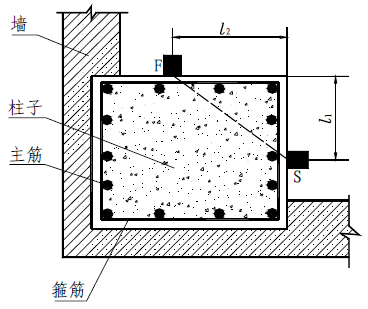 图A.1.1 超声波角测示意A.1.2 布置超声角测点时，换能器中心与构件边缘的距离l1、l2不宜小于200mm。A.1.3 角测时超声测距应按下列公式计算：                           （A.1.3）式中：li——角测第i个测点的超声测距（mm）；l1i、l2i——角测第i个测点换能器与构件边缘的距离（mm）。A.1.4 角测时，混凝土中声速代表值应按下列公式计算：                           （A.1.4）式中：v—角测时混凝土中声速代表值（km/s）；ti—角测第i个测点的声时读数（μs）；t0—声时初读数（μs）。A.2超声波平测方法A.2.1 当结构或构件被测部位只有一个表面可供检测时，可采用平测方法测量混凝土中声速。每个测区布置 3 个测点。换能器布置如图 A.2.1 所示。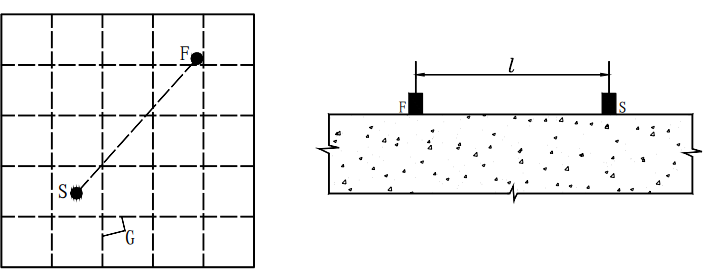 (a) 平面图                                       (b)立面图图 A.2.1	超声波平测示意F－发射换能器； S－接收换能器； G－钢筋轴线A.2.2 布置超声平测点时，宜使发射和接收换能器的连线与附近钢筋轴线成 40～50º，超声测距 l 宜采用 350～450mm。A.2.3 宜采用同一构件的对测声速 vd 与平测声速 vp 之比求得修正系数 λ （ λ =vd/vp），对平测声速进行修正。A.2.4 当被测结构或构件不具备对测与平测的对比条件时，宜选取有代表性的部位，以测l =200mm、250mm、300mm、350mm、400mm、450mm、500mm，逐点测读相应声时值 t ，用回归分析方法求出直线方程 l =a + bt 。以回归系数 b 代替对测声速 vd，再按本规程第A.2.3条的规定对各平测声速进行修正。A.2.5 平测时，修正后的混凝土中声速代表值应按下列公式计算：                        （A.2.5）式中：— 修正后的平测时混凝土中声速代表值（km/s）；— 平测第 i 个测点的超声测距（mm）；— 平测第 i 个测点的声时读数（μ s）； — 平测声速修正系数。A.2.6 平测测点布置在混凝土浇筑的顶面或底面时，需要在前面平测修正的基础上，再乘以测试面的修正系数β，修正后的混凝土中声速代表值应按下列公式计算：                         （A.2.6）式中： — 超声测试面的声速修正系数，顶面平测  =1.05，底面平测 =0.95。附录B  测区混凝土抗压强度换算注：1、表内v(km/s)为测区声速代表值，R为测区回弹代表值；2、f c cu(MPa)为测区混凝土抗压强度换算值，也可按公式f c cu=0.2321v1.3753R0.8478计算；3、表内未列数值可用内插法求得，精度至0.1MPa。附录C  非水平方向检测时的回弹修正值注：1、R小于20或大于50时，分别按20或50查表；2、表中未列入的相应于R的修正值Raα，可用内插法求得，精度至0.1。附录D  测试混凝土浇筑顶面或底面时的回弹修正值注：1、在侧面测试时，修正值为0；R或Ra小于20或大于50时，分别按20或50查表；2、当先进行角度修正时，采用修正后的回弹代表值Ra；3、表中未列数值，可用内插法求得，精度至0.1。附录E  用实测空气声速法校准超声仪E.0.1 空气中声速的测试步骤如下：取常用平面换能器一对，接于超声波仪器上。开机预热 10min。在空气中将两个换能器的辐射面对准，依次改变两个换能器辐射面之间的距离 l （如 50mm，60mm，70mm，80mm，90mm，100mm，110mm，120mm，……），在保持首波幅度一致的条件下，读取各间距所对应的声时值 t1 、 t2 、 t3 、…… tn 。同时测量空气温度 Tk ，精确至 0.5℃。测量时应注意下列事项：1 两个换能器辐射面的轴线始终保持在同一直线上；2 换能器辐射面间距的测量误差应不超过±1%，且测量精度为 0.5mm；3 换能器辐射面宜悬空相对放置；若置于地板或桌面上，必须在换能器下面垫以吸声材料。E.0.2 实测空气中声速可采用下列两种方法之一计算：1 以换能器辐射面间距为纵坐标，声时读数为横坐标，将各组数据点绘在直角坐标图上。穿越各点形成一直线，算出该直线的斜率，即为空气中声速实测值  。2 以各测点的测距 l 和对应的声时 t 求回归直线方程l=a+bt。回归系数 b 便是空气中声速实测值。E.0.3 空气中声速计算值 vk 可按式（4.3.1）求得。E.0.4 误差计算空气中声速计算值 vk 与空气中声速实测值 vo 之间的相对误差 er ，可按下列公式计算：                         （E.0.4）按式（E.0.4）计算所得的 值不应超过±0.5%。否则，应检查仪器各部位的连接后重测，或更换超声波检测仪。附录F  超声回弹综合法检测记录表工程名称                                                                     构件名称                                                设备：回弹仪                       率定值            超声仪                 换能器         kHz，t0             环境温度            ℃  回弹测试面                               测试角度              ° 超声测试方式 对测（侧，顶-底）；平测（侧，顶，底）；角测             共    页  第    页附录G  结构混凝土抗压强度计算表构件名称和编号：                                                    共    页   第     页本规程用词说明1 为便于在执行本规程条文时区别对待，对要求严格程度不同的用词说明如下：1）表示很严格，非这样做不可的：正面词采用“必须”；反面词采用“严禁”。2）表示严格，在正常情况下均应这样做的：正面词采用“应”；反面词采用“不应”或“不得”。3）表示允许稍有选择，在条件许可时首先应这样做的：正面词采用“宜”；反面词采用“不宜”；表示有选择，在一定条件下可以这样做的，采用“可”。2 条文中指明应按其他有关标准执行时，写法为：“应按……执行”或“应符合……规定（或要求）”。条文说明制订说明《云南省公路工程超声回弹综合法检测混凝土抗压强度技术规程》DBXXX，经XXX   年   月   日以  号文公告批准、发布。本规程编制过程中，编制组开展了大量的试验研究，获得了云南省公路工程混凝土强度检测的重要数据。为便于广大工程设计、施工、科研、学校等单位有关人员在使用本规程时能正确理解和执行条文规定，《云南省公路工程超声回弹综合法检测混凝土抗压强度技术规程》编制组按章、节、条顺序编制了本规程的条文说明。对条文规定的目的、依据以及执行中需要注意的有关事项进行了说明。但是，本条文说明不具备与规程正文同等的法律效力，仅供使用者作为理解和把握规程规定的参考。目    次1  总则	572  术语、符号	583  回弹仪	584  混凝土超声波检测仪器	585  检测技术及计算	586  结构混凝土强度推定	591  总则1.0.1 依据《超声回弹综合法检测混凝土强度技术规程》（CECS 02：2005）第6.0.2条“优先采用专用测强曲线或地区测强曲线”，制定本规程。1.0.2本条限定本规程的适用区域范围和对混凝土的要求。在正常情况下，应当按现行国家标准《混凝土结构工程施工质量规范》GB 50204及《混凝土强度检验评定标准》GB/T 50107验收评定混凝土强度，不允许用本规程取代国家标准对制作混凝土标准试件的要求。但是，由于管理不善、施工质量不良，试件与结构中混凝土质量不一致或对混凝土标准试件检验结果有怀疑时，可以按本规程进行检测，推定混凝土强度，并作为处理混凝土质量问题的主要依据。1.0.3 由于本规程规定的方法是处理混凝土质量问题的依据，若不进行专业培训，则会对同一结构构件混凝土强度的推定结果存在着因人而异的混乱现象，因此本条规定凡从事本项检测的人员应经过培训并持有相应的资格证书。1.0.4 凡本规程涉及的其它有关方面，例如钻芯取样，高空、深坑作业时的安全技术和劳动保护等，均应遵守相应的标准规范。2  术语、符号本章内容引用及参考《超声回弹综合法检测混凝土强度技术规程》CECS 02：2005第2章的内容。3  回弹仪本章内容引用及参考《超声回弹综合法检测混凝土强度技术规程》CECS 02：2005第3章的内容。4  混凝土超声波检测仪器本章内容引用《超声回弹综合法检测混凝土强度技术规程》CECS 02：2005第4章的内容。5  检测技术及计算本章内容引用《超声回弹综合法检测混凝土强度技术规程》CECS 02：2005第5章的内容。6  结构混凝土强度推定6.0.1 本规程的强度换算适用于符合本条规定的普通混凝土。当与本条的规定有差异时，可从被测构件上钻取不少于4个φ100×100mm的混凝土芯样进行修正。6.0.2 本次建立测强曲线采用的混凝土立方体试件共384组1152块，取自小龙、弥泸、香丽、昭通大山包四条高速公路，涵盖了C30、C35、C40、C45、C50、C55共6个强度等级和7d、14d、28d、60d、90d、180d、360d共7个养护龄期。按照最小二乘法原理，利用EXCEL进行曲线拟合，得到的回归方程如下：该曲线的相关系数为0.841，相对误差（er）为9.83%，符合《超声回弹综合法检测混凝土强度技术规程》CECS 02：2005规定的相对误差不应大于14%的要求。该曲线的回弹值区间为27.0~50.9，实测抗压强度值区间为（25.5~74.5）MPa。6.0.3、6.0.4、6.0.5、6.0.6 本部分引用《超声回弹综合法检测混凝土强度技术规程》CECS 02：2005中第6章6.0.5、6.0.6、6.0.7、6.0.8中的内容。测区
回弹
代表值
R测区混凝土强度换算值f c cu (MPa)测区混凝土强度换算值f c cu (MPa)测区混凝土强度换算值f c cu (MPa)测区混凝土强度换算值f c cu (MPa)测区混凝土强度换算值f c cu (MPa)测区混凝土强度换算值f c cu (MPa)测区混凝土强度换算值f c cu (MPa)测区混凝土强度换算值f c cu (MPa)测区混凝土强度换算值f c cu (MPa)测区混凝土强度换算值f c cu (MPa)测区混凝土强度换算值f c cu (MPa)测区混凝土强度换算值f c cu (MPa)测区混凝土强度换算值f c cu (MPa)测区
回弹
代表值
R测区混凝土中声速代表值v（km/s）测区混凝土中声速代表值v（km/s）测区混凝土中声速代表值v（km/s）测区混凝土中声速代表值v（km/s）测区混凝土中声速代表值v（km/s）测区混凝土中声速代表值v（km/s）测区混凝土中声速代表值v（km/s）测区混凝土中声速代表值v（km/s）测区混凝土中声速代表值v（km/s）测区混凝土中声速代表值v（km/s）测区混凝土中声速代表值v（km/s）测区混凝土中声速代表值v（km/s）测区混凝土中声速代表值v（km/s）测区
回弹
代表值
R3.18 3.20 3.22 3.24 3.26 3.28 3.30 3.32 3.34 3.36 3.38 3.40 3.42 28.0 /////////////28.5 /////////////29.0 /////////////29.5 /////////////30.0 /////////////30.5 /////////////31.0 /////////////31.5 /////////////32.0 /////////////32.5 /////////////33.0 /////////////33.5 /////////////34.0 ////////////25.0 34.5 ///////////25.1 25.3 35.0 /////////25.0 25.2 25.4 25.7 35.5 ////////25.1 25.3 25.5 25.8 26.0 36.0 //////25.0 25.2 25.4 25.6 25.9 26.1 26.3 36.5 /////25.1 25.3 25.5 25.7 25.9 26.2 26.4 26.6 37.0 ////25.2 25.4 25.6 25.8 26.0 26.2 26.5 26.7 26.9 37.5 //25.0 25.3 25.5 25.7 25.9 26.1 26.3 26.5 26.8 27.0 27.2 38.0 /25.1 25.3 25.5 25.8 26.0 26.2 26.4 26.6 26.8 27.1 27.3 27.5 38.5 25.2 25.4 25.6 25.8 26.0 26.3 26.5 26.7 26.9 27.1 27.4 27.6 27.8 39.0 25.4 25.7 25.9 26.1 26.3 26.5 26.8 27.0 27.2 27.4 27.7 27.9 28.1 39.5 25.7 25.9 26.2 26.4 26.6 26.8 27.1 27.3 27.5 27.7 28.0 28.2 28.4 40.0 26.0 26.2 26.4 26.7 26.9 27.1 27.4 27.6 27.8 28.0 28.3 28.5 28.7 40.5 26.3 26.5 26.7 27.0 27.2 27.4 27.6 27.9 28.1 28.3 28.6 28.8 29.0 41.0 26.5 26.8 27.0 27.2 27.5 27.7 27.9 28.2 28.4 28.6 28.9 29.1 29.3 41.5 26.8 27.1 27.3 27.5 27.8 28.0 28.2 28.5 28.7 28.9 29.2 29.4 29.6 42.0 27.1 27.3 27.6 27.8 28.0 28.3 28.5 28.7 29.0 29.2 29.5 29.7 29.9 42.5 27.4 27.6 27.8 28.1 28.3 28.6 28.8 29.0 29.3 29.5 29.8 30.0 30.2 43.0 27.6 27.9 28.1 28.4 28.6 28.8 29.1 29.3 29.6 29.8 30.1 30.3 30.5 43.5 27.9 28.2 28.4 28.6 28.9 29.1 29.4 29.6 29.9 30.1 30.4 30.6 30.8 44.0 28.2 28.4 28.7 28.9 29.2 29.4 29.7 29.9 30.2 30.4 30.6 30.9 31.1 44.5 28.5 28.7 28.9 29.2 29.4 29.7 29.9 30.2 30.4 30.7 30.9 31.2 31.4 45.0 28.7 29.0 29.2 29.5 29.7 30.0 30.2 30.5 30.7 31.0 31.2 31.5 31.7 45.5 29.0 29.2 29.5 29.8 30.0 30.3 30.5 30.8 31.0 31.3 31.5 31.8 32.0 续表B续表B续表B续表B续表B续表B续表B续表B续表B续表B续表B续表B续表B续表B测区
回弹
代表值
R测区混凝土强度换算值f c cu (MPa)测区混凝土强度换算值f c cu (MPa)测区混凝土强度换算值f c cu (MPa)测区混凝土强度换算值f c cu (MPa)测区混凝土强度换算值f c cu (MPa)测区混凝土强度换算值f c cu (MPa)测区混凝土强度换算值f c cu (MPa)测区混凝土强度换算值f c cu (MPa)测区混凝土强度换算值f c cu (MPa)测区混凝土强度换算值f c cu (MPa)测区混凝土强度换算值f c cu (MPa)测区混凝土强度换算值f c cu (MPa)测区混凝土强度换算值f c cu (MPa)测区
回弹
代表值
R测区混凝土中声速代表值v（km/s）测区混凝土中声速代表值v（km/s）测区混凝土中声速代表值v（km/s）测区混凝土中声速代表值v（km/s）测区混凝土中声速代表值v（km/s）测区混凝土中声速代表值v（km/s）测区混凝土中声速代表值v（km/s）测区混凝土中声速代表值v（km/s）测区混凝土中声速代表值v（km/s）测区混凝土中声速代表值v（km/s）测区混凝土中声速代表值v（km/s）测区混凝土中声速代表值v（km/s）测区混凝土中声速代表值v（km/s）测区
回弹
代表值
R3.18 3.20 3.22 3.24 3.26 3.28 3.30 3.32 3.34 3.36 3.38 3.40 3.42 46.0 29.3 29.5 29.8 30.0 30.3 30.5 30.8 31.1 31.3 31.6 31.8 32.1 32.3 46.5 29.5 29.8 30.0 30.3 30.6 30.8 31.1 31.3 31.6 31.9 32.1 32.4 32.6 47.0 29.8 30.1 30.3 30.6 30.8 31.1 31.4 31.6 31.9 32.1 32.4 32.7 32.9 47.5 30.1 30.3 30.6 30.9 31.1 31.4 31.6 31.9 32.2 32.4 32.7 33.0 33.2 48.0 30.3 30.6 30.9 31.1 31.4 31.7 31.9 32.2 32.5 32.7 33.0 33.3 33.5 48.5 30.6 30.9 31.1 31.4 31.7 31.9 32.2 32.5 32.7 33.0 33.3 33.6 33.8 49.0 30.9 31.1 31.4 31.7 31.9 32.2 32.5 32.8 33.0 33.3 33.6 33.9 34.1 49.5 31.1 31.4 31.7 32.0 32.2 32.5 32.8 33.0 33.3 33.6 33.9 34.1 34.4 50.0 31.4 31.7 32.0 32.2 32.5 32.8 33.1 33.3 33.6 33.9 34.2 34.4 34.7 50.5 31.7 31.9 32.2 32.5 32.8 33.1 33.3 33.6 33.9 34.2 34.4 34.7 35.0 51.0 31.9 32.2 32.5 32.8 33.1 33.3 33.6 33.9 34.2 34.5 34.7 35.0 35.3 51.5 32.2 32.5 32.8 33.0 33.3 33.6 33.9 34.2 34.5 34.7 35.0 35.3 35.6 52.0 32.5 32.8 33.0 33.3 33.6 33.9 34.2 34.5 34.7 35.0 35.3 35.6 35.9 52.5 32.7 33.0 33.3 33.6 33.9 34.2 34.4 34.7 35.0 35.3 35.6 35.9 36.2 53.0 33.0 33.3 33.6 33.9 34.1 34.4 34.7 35.0 35.3 35.6 35.9 36.2 36.5 53.5 33.3 33.6 33.8 34.1 34.4 34.7 35.0 35.3 35.6 35.9 36.2 36.5 36.8 54.0 33.5 33.8 34.1 34.4 34.7 35.0 35.3 35.6 35.9 36.2 36.5 36.8 37.1 54.5 33.8 34.1 34.4 34.7 35.0 35.3 35.6 35.9 36.1 36.4 36.7 37.0 37.3 55.0 34.1 34.3 34.6 34.9 35.2 35.5 35.8 36.1 36.4 36.7 37.0 37.3 37.6 55.5 34.3 34.6 34.9 35.2 35.5 35.8 36.1 36.4 36.7 37.0 37.3 37.6 37.9 56.0 34.6 34.9 35.2 35.5 35.8 36.1 36.4 36.7 37.0 37.3 37.6 37.9 38.2 56.5 34.8 35.1 35.4 35.7 36.0 36.4 36.7 37.0 37.3 37.6 37.9 38.2 38.5 57.0 35.1 35.4 35.7 36.0 36.3 36.6 36.9 37.2 37.6 37.9 38.2 38.5 38.8 57.5 35.4 35.7 36.0 36.3 36.6 36.9 37.2 37.5 37.8 38.1 38.5 38.8 39.1 58.0 35.6 35.9 36.2 36.5 36.9 37.2 37.5 37.8 38.1 38.4 38.7 39.1 39.4 58.5 35.9 36.2 36.5 36.8 37.1 37.4 37.8 38.1 38.4 38.7 39.0 39.3 39.7 59.0 36.1 36.5 36.8 37.1 37.4 37.7 38.0 38.3 38.7 39.0 39.3 39.6 39.9 59.5 36.4 36.7 37.0 37.3 37.7 38.0 38.3 38.6 38.9 39.3 39.6 39.9 40.2 60.0 36.7 37.0 37.3 37.6 37.9 38.3 38.6 38.9 39.2 39.5 39.9 40.2 40.5 60.5 36.9 37.2 37.6 37.9 38.2 38.5 38.8 39.2 39.5 39.8 40.1 40.5 40.8 61.0 37.2 37.5 37.8 38.1 38.5 38.8 39.1 39.4 39.8 40.1 40.4 40.8 41.1 61.5 37.4 37.8 38.1 38.4 38.7 39.1 39.4 39.7 40.0 40.4 40.7 41.0 41.4 62.0 37.7 38.0 38.3 38.7 39.0 39.3 39.7 40.0 40.3 40.7 41.0 41.3 41.7 62.5 37.9 38.3 38.6 38.9 39.3 39.6 39.9 40.3 40.6 40.9 41.3 41.6 41.9 63.0 38.2 38.5 38.9 39.2 39.5 39.9 40.2 40.5 40.9 41.2 41.6 41.9 42.2 63.5 38.5 38.8 39.1 39.5 39.8 40.1 40.5 40.8 41.2 41.5 41.8 42.2 42.5 64.0 38.7 39.1 39.4 39.7 40.1 40.4 40.7 41.1 41.4 41.8 42.1 42.5 42.8 64.5 39.0 39.3 39.7 40.0 40.3 40.7 41.0 41.4 41.7 42.0 42.4 42.7 43.1 65.0 39.2 39.6 39.9 40.3 40.6 40.9 41.3 41.6 42.0 42.3 42.7 43.0 43.4 65.5 39.5 39.8 40.2 40.5 40.9 41.2 41.6 41.9 42.2 42.6 42.9 43.3 43.6 66.0 39.7 40.1 40.4 40.8 41.1 41.5 41.8 42.2 42.5 42.9 43.2 43.6 43.9 66.5 40.0 40.3 40.7 41.0 41.4 41.7 42.1 42.4 42.8 43.1 43.5 43.9 44.2 67.0 40.3 40.6 41.0 41.3 41.7 42.0 42.4 42.7 43.1 43.4 43.8 44.1 44.5 67.5 40.5 40.9 41.2 41.6 41.9 42.3 42.6 43.0 43.3 43.7 44.1 44.4 44.8 68.0 40.8 41.1 41.5 41.8 42.2 42.5 42.9 43.3 43.6 44.0 44.3 44.7 45.1 68.5 41.0 41.4 41.7 42.1 42.4 42.8 43.2 43.5 43.9 44.2 44.6 45.0 45.3 69.0 41.3 41.6 42.0 42.3 42.7 43.1 43.4 43.8 44.2 44.5 44.9 45.2 45.6 69.5 41.5 41.9 42.2 42.6 43.0 43.3 43.7 44.1 44.4 44.8 45.2 45.5 45.9 70.0 41.8 42.1 42.5 42.9 43.2 43.6 44.0 44.3 44.7 45.1 45.4 45.8 46.2 70.5 42.0 42.4 42.8 43.1 43.5 43.9 44.2 44.6 45.0 45.3 45.7 46.1 46.5 71.0 42.3 42.6 43.0 43.4 43.8 44.1 44.5 44.9 45.2 45.6 46.0 46.4 46.7 71.5 42.5 42.9 43.3 43.6 44.0 44.4 44.8 45.1 45.5 45.9 46.3 46.6 47.0 72.0 42.8 43.2 43.5 43.9 44.3 44.6 45.0 45.4 45.8 46.2 46.5 46.9 47.3 72.5 43.0 43.4 43.8 44.2 44.5 44.9 45.3 45.7 46.0 46.4 46.8 47.2 47.6 73.0 43.3 43.7 44.0 44.4 44.8 45.2 45.6 45.9 46.3 46.7 47.1 47.5 47.8 73.5 43.5 43.9 44.3 44.7 45.1 45.4 45.8 46.2 46.6 47.0 47.4 47.7 48.1 74.0 43.8 44.2 44.6 44.9 45.3 45.7 46.1 46.5 46.9 47.2 47.6 48.0 48.4 74.5 44.0 44.4 44.8 45.2 45.6 46.0 46.3 46.7 47.1 47.5 47.9 48.3 48.7 75.0 44.3 44.7 45.1 45.4 45.8 46.2 46.6 47.0 47.4 47.8 48.2 48.6 49.0 75.5 44.5 44.9 45.3 45.7 46.1 46.5 46.9 47.3 47.7 48.0 48.4 48.8 49.2 76.0 44.8 45.2 45.6 46.0 46.4 46.7 47.1 47.5 47.9 48.3 48.7 49.1 49.5 76.5 45.0 45.4 45.8 46.2 46.6 47.0 47.4 47.8 48.2 48.6 49.0 49.4 49.8 77.0 45.3 45.7 46.1 46.5 46.9 47.3 47.7 48.1 48.5 48.9 49.3 49.7 50.1 77.5 45.5 45.9 46.3 46.7 47.1 47.5 47.9 48.3 48.7 49.1 49.5 49.9 50.3 78.0 45.8 46.2 46.6 47.0 47.4 47.8 48.2 48.6 49.0 49.4 49.8 50.2 50.6 78.5 46.0 46.4 46.8 47.2 47.6 48.0 48.4 48.9 49.3 49.7 50.1 50.5 50.9 79.0 46.3 46.7 47.1 47.5 47.9 48.3 48.7 49.1 49.5 49.9 50.3 50.7 51.2 79.5 46.5 46.9 47.3 47.7 48.2 48.6 49.0 49.4 49.8 50.2 50.6 51.0 51.4 80.0 46.8 47.2 47.6 48.0 48.4 48.8 49.2 49.6 50.1 50.5 50.9 51.3 51.7 80.5 47.0 47.4 47.8 48.3 48.7 49.1 49.5 49.9 50.3 50.7 51.1 51.6 52.0 81.0 47.3 47.7 48.1 48.5 48.9 49.3 49.8 50.2 50.6 51.0 51.4 51.8 52.3 81.5 47.5 47.9 48.4 48.8 49.2 49.6 50.0 50.4 50.8 51.3 51.7 52.1 52.5 82.0 47.8 48.2 48.6 49.0 49.4 49.9 50.3 50.7 51.1 51.5 52.0 52.4 52.8 82.5 48.0 48.4 48.9 49.3 49.7 50.1 50.5 51.0 51.4 51.8 52.2 52.6 53.1 83.0 48.3 48.7 49.1 49.5 49.9 50.4 50.8 51.2 51.6 52.1 52.5 52.9 53.3 83.5 48.5 48.9 49.4 49.8 50.2 50.6 51.0 51.5 51.9 52.3 52.8 53.2 53.6 84.0 48.8 49.2 49.6 50.0 50.5 50.9 51.3 51.7 52.2 52.6 53.0 53.5 53.9 84.5 49.0 49.4 49.9 50.3 50.7 51.1 51.6 52.0 52.4 52.9 53.3 53.7 54.2 85.0 49.3 49.7 50.1 50.5 51.0 51.4 51.8 52.3 52.7 53.1 53.6 54.0 54.4 85.5 49.5 49.9 50.4 50.8 51.2 51.7 52.1 52.5 53.0 53.4 53.8 54.3 54.7 86.0 49.7 50.2 50.6 51.0 51.5 51.9 52.3 52.8 53.2 53.7 54.1 54.5 55.0 86.5 50.0 50.4 50.9 51.3 51.7 52.2 52.6 53.0 53.5 53.9 54.4 54.8 55.2 87.0 50.2 50.7 51.1 51.5 52.0 52.4 52.9 53.3 53.7 54.2 54.6 55.1 55.5 87.5 50.5 50.9 51.4 51.8 52.2 52.7 53.1 53.6 54.0 54.4 54.9 55.3 55.8 88.0 50.7 51.2 51.6 52.0 52.5 52.9 53.4 53.8 54.3 54.7 55.2 55.6 56.1 88.5 51.0 51.4 51.8 52.3 52.7 53.2 53.6 54.1 54.5 55.0 55.4 55.9 56.3 89.0 51.2 51.7 52.1 52.5 53.0 53.4 53.9 54.3 54.8 55.2 55.7 56.1 56.6 89.5 51.5 51.9 52.3 52.8 53.2 53.7 54.1 54.6 55.0 55.5 56.0 56.4 56.9 90.0 51.7 52.1 52.6 53.0 53.5 53.9 54.4 54.9 55.3 55.8 56.2 56.7 57.1 续表B续表B续表B续表B续表B续表B续表B续表B续表B续表B续表B续表B续表B续表B测区
回弹
代表值
R测区混凝土强度换算值f c cu (MPa)测区混凝土强度换算值f c cu (MPa)测区混凝土强度换算值f c cu (MPa)测区混凝土强度换算值f c cu (MPa)测区混凝土强度换算值f c cu (MPa)测区混凝土强度换算值f c cu (MPa)测区混凝土强度换算值f c cu (MPa)测区混凝土强度换算值f c cu (MPa)测区混凝土强度换算值f c cu (MPa)测区混凝土强度换算值f c cu (MPa)测区混凝土强度换算值f c cu (MPa)测区混凝土强度换算值f c cu (MPa)测区混凝土强度换算值f c cu (MPa)测区
回弹
代表值
R测区混凝土中声速代表值v（km/s）测区混凝土中声速代表值v（km/s）测区混凝土中声速代表值v（km/s）测区混凝土中声速代表值v（km/s）测区混凝土中声速代表值v（km/s）测区混凝土中声速代表值v（km/s）测区混凝土中声速代表值v（km/s）测区混凝土中声速代表值v（km/s）测区混凝土中声速代表值v（km/s）测区混凝土中声速代表值v（km/s）测区混凝土中声速代表值v（km/s）测区混凝土中声速代表值v（km/s）测区混凝土中声速代表值v（km/s）测区
回弹
代表值
R3.44 3.46 3.48 3.50 3.52 3.54 3.56 3.58 3.60 3.62 3.64 3.66 3.68 28.0 /////////////28.5 /////////////29.0 /////////////29.5 /////////////30.0 /////////////30.5 ///////////25.1 25.3 31.0 /////////25.0 25.2 25.4 25.6 31.5 ////////25.2 25.4 25.6 25.8 26.0 32.0 //////25.1 25.3 25.5 25.7 25.9 26.1 26.3 32.5 ////25.1 25.3 25.5 25.7 25.9 26.1 26.3 26.4 26.6 33.0 ///25.2 25.4 25.6 25.8 26.0 26.2 26.4 26.6 26.8 27.0 33.5 /25.1 25.3 25.5 25.7 25.9 26.1 26.3 26.5 26.7 26.9 27.1 27.3 34.0 25.2 25.4 25.6 25.8 26.0 26.2 26.5 26.7 26.9 27.1 27.3 27.5 27.7 34.5 25.5 25.8 26.0 26.2 26.4 26.6 26.8 27.0 27.2 27.4 27.6 27.8 28.0 35.0 25.9 26.1 26.3 26.5 26.7 26.9 27.1 27.3 27.5 27.7 28.0 28.2 28.4 35.5 26.2 26.4 26.6 26.8 27.0 27.2 27.4 27.7 27.9 28.1 28.3 28.5 28.7 36.0 26.5 26.7 26.9 27.1 27.3 27.6 27.8 28.0 28.2 28.4 28.6 28.8 29.1 36.5 26.8 27.0 27.2 27.4 27.7 27.9 28.1 28.3 28.5 28.7 29.0 29.2 29.4 37.0 27.1 27.3 27.5 27.8 28.0 28.2 28.4 28.6 28.9 29.1 29.3 29.5 29.7 37.5 27.4 27.6 27.9 28.1 28.3 28.5 28.7 29.0 29.2 29.4 29.6 29.9 30.1 38.0 27.7 28.0 28.2 28.4 28.6 28.8 29.1 29.3 29.5 29.7 30.0 30.2 30.4 38.5 28.0 28.3 28.5 28.7 28.9 29.2 29.4 29.6 29.8 30.1 30.3 30.5 30.8 39.0 28.3 28.6 28.8 29.0 29.3 29.5 29.7 29.9 30.2 30.4 30.6 30.9 31.1 39.5 28.7 28.9 29.1 29.3 29.6 29.8 30.0 30.3 30.5 30.7 31.0 31.2 31.4 40.0 29.0 29.2 29.4 29.7 29.9 30.1 30.4 30.6 30.8 31.1 31.3 31.5 31.8 40.5 29.3 29.5 29.7 30.0 30.2 30.4 30.7 30.9 31.2 31.4 31.6 31.9 32.1 41.0 29.6 29.8 30.0 30.3 30.5 30.8 31.0 31.2 31.5 31.7 32.0 32.2 32.4 41.5 29.9 30.1 30.4 30.6 30.8 31.1 31.3 31.6 31.8 32.1 32.3 32.5 32.8 42.0 30.2 30.4 30.7 30.9 31.2 31.4 31.6 31.9 32.1 32.4 32.6 32.9 33.1 42.5 30.5 30.7 31.0 31.2 31.5 31.7 32.0 32.2 32.5 32.7 33.0 33.2 33.5 43.0 30.8 31.0 31.3 31.5 31.8 32.0 32.3 32.5 32.8 33.0 33.3 33.5 33.8 43.5 31.1 31.3 31.6 31.8 32.1 32.3 32.6 32.9 33.1 33.4 33.6 33.9 34.1 44.0 31.4 31.7 31.9 32.2 32.4 32.7 32.9 33.2 33.4 33.7 33.9 34.2 34.5 44.5 31.7 32.0 32.2 32.5 32.7 33.0 33.2 33.5 33.7 34.0 34.3 34.5 34.8 45.0 32.0 32.3 32.5 32.8 33.0 33.3 33.5 33.8 34.1 34.3 34.6 34.9 35.1 45.5 32.3 32.6 32.8 33.1 33.3 33.6 33.9 34.1 34.4 34.7 34.9 35.2 35.4 46.0 32.6 32.9 33.1 33.4 33.7 33.9 34.2 34.4 34.7 35.0 35.2 35.5 35.8 46.5 32.9 33.2 33.4 33.7 34.0 34.2 34.5 34.8 35.0 35.3 35.6 35.8 36.1 47.0 33.2 33.5 33.7 34.0 34.3 34.5 34.8 35.1 35.3 35.6 35.9 36.2 36.4 47.5 33.5 33.8 34.0 34.3 34.6 34.9 35.1 35.4 35.7 35.9 36.2 36.5 36.8 48.0 33.8 34.1 34.3 34.6 34.9 35.2 35.4 35.7 36.0 36.3 36.5 36.8 37.1 48.5 34.1 34.4 34.6 34.9 35.2 35.5 35.7 36.0 36.3 36.6 36.9 37.1 37.4 49.0 34.4 34.7 35.0 35.2 35.5 35.8 36.1 36.3 36.6 36.9 37.2 37.5 37.7 49.5 34.7 35.0 35.3 35.5 35.8 36.1 36.4 36.7 36.9 37.2 37.5 37.8 38.1 50.0 35.0 35.3 35.6 35.8 36.1 36.4 36.7 37.0 37.3 37.5 37.8 38.1 38.4 50.5 35.3 35.6 35.9 36.1 36.4 36.7 37.0 37.3 37.6 37.9 38.1 38.4 38.7 51.0 35.6 35.9 36.2 36.4 36.7 37.0 37.3 37.6 37.9 38.2 38.5 38.8 39.0 51.5 35.9 36.2 36.5 36.7 37.0 37.3 37.6 37.9 38.2 38.5 38.8 39.1 39.4 52.0 36.2 36.5 36.8 37.0 37.3 37.6 37.9 38.2 38.5 38.8 39.1 39.4 39.7 52.5 36.5 36.8 37.1 37.3 37.6 37.9 38.2 38.5 38.8 39.1 39.4 39.7 40.0 53.0 36.8 37.1 37.4 37.7 37.9 38.2 38.5 38.8 39.1 39.4 39.7 40.0 40.3 53.5 37.1 37.4 37.7 38.0 38.3 38.5 38.8 39.1 39.5 39.8 40.1 40.4 40.7 54.0 37.4 37.7 38.0 38.3 38.6 38.9 39.2 39.5 39.8 40.1 40.4 40.7 41.0 54.5 37.6 37.9 38.2 38.6 38.9 39.2 39.5 39.8 40.1 40.4 40.7 41.0 41.3 55.0 37.9 38.2 38.5 38.9 39.2 39.5 39.8 40.1 40.4 40.7 41.0 41.3 41.6 55.5 38.2 38.5 38.8 39.2 39.5 39.8 40.1 40.4 40.7 41.0 41.3 41.6 41.9 56.0 38.5 38.8 39.1 39.4 39.8 40.1 40.4 40.7 41.0 41.3 41.6 42.0 42.3 56.5 38.8 39.1 39.4 39.7 40.1 40.4 40.7 41.0 41.3 41.6 42.0 42.3 42.6 57.0 39.1 39.4 39.7 40.0 40.4 40.7 41.0 41.3 41.6 41.9 42.3 42.6 42.9 57.5 39.4 39.7 40.0 40.3 40.7 41.0 41.3 41.6 41.9 42.3 42.6 42.9 43.2 58.0 39.7 40.0 40.3 40.6 41.0 41.3 41.6 41.9 42.2 42.6 42.9 43.2 43.5 58.5 40.0 40.3 40.6 40.9 41.3 41.6 41.9 42.2 42.6 42.9 43.2 43.5 43.9 59.0 40.3 40.6 40.9 41.2 41.6 41.9 42.2 42.5 42.9 43.2 43.5 43.8 44.2 59.5 40.6 40.9 41.2 41.5 41.9 42.2 42.5 42.8 43.2 43.5 43.8 44.2 44.5 60.0 40.8 41.2 41.5 41.8 42.2 42.5 42.8 43.1 43.5 43.8 44.1 44.5 44.8 60.5 41.1 41.5 41.8 42.1 42.5 42.8 43.1 43.5 43.8 44.1 44.5 44.8 45.1 61.0 41.4 41.8 42.1 42.4 42.8 43.1 43.4 43.8 44.1 44.4 44.8 45.1 45.4 61.5 41.7 42.0 42.4 42.7 43.0 43.4 43.7 44.1 44.4 44.7 45.1 45.4 45.8 62.0 42.0 42.3 42.7 43.0 43.3 43.7 44.0 44.4 44.7 45.0 45.4 45.7 46.1 62.5 42.3 42.6 43.0 43.3 43.6 44.0 44.3 44.7 45.0 45.4 45.7 46.0 46.4 63.0 42.6 42.9 43.3 43.6 43.9 44.3 44.6 45.0 45.3 45.7 46.0 46.4 46.7 63.5 42.9 43.2 43.5 43.9 44.2 44.6 44.9 45.3 45.6 46.0 46.3 46.7 47.0 64.0 43.1 43.5 43.8 44.2 44.5 44.9 45.2 45.6 45.9 46.3 46.6 47.0 47.3 64.5 43.4 43.8 44.1 44.5 44.8 45.2 45.5 45.9 46.2 46.6 46.9 47.3 47.6 65.0 43.7 44.1 44.4 44.8 45.1 45.5 45.8 46.2 46.5 46.9 47.2 47.6 48.0 65.5 44.0 44.3 44.7 45.1 45.4 45.8 46.1 46.5 46.8 47.2 47.6 47.9 48.3 66.0 44.3 44.6 45.0 45.3 45.7 46.1 46.4 46.8 47.1 47.5 47.9 48.2 48.6 66.5 44.6 44.9 45.3 45.6 46.0 46.4 46.7 47.1 47.4 47.8 48.2 48.5 48.9 67.0 44.8 45.2 45.6 45.9 46.3 46.7 47.0 47.4 47.7 48.1 48.5 48.8 49.2 67.5 45.1 45.5 45.9 46.2 46.6 46.9 47.3 47.7 48.0 48.4 48.8 49.1 49.5 68.0 45.4 45.8 46.1 46.5 46.9 47.2 47.6 48.0 48.3 48.7 49.1 49.5 49.8 68.5 45.7 46.1 46.4 46.8 47.2 47.5 47.9 48.3 48.6 49.0 49.4 49.8 50.1 69.0 46.0 46.3 46.7 47.1 47.5 47.8 48.2 48.6 48.9 49.3 49.7 50.1 50.5 69.5 46.3 46.6 47.0 47.4 47.7 48.1 48.5 48.9 49.2 49.6 50.0 50.4 50.8 70.0 46.5 46.9 47.3 47.7 48.0 48.4 48.8 49.2 49.5 49.9 50.3 50.7 51.1 70.5 46.8 47.2 47.6 48.0 48.3 48.7 49.1 49.5 49.8 50.2 50.6 51.0 51.4 71.0 47.1 47.5 47.9 48.2 48.6 49.0 49.4 49.8 50.1 50.5 50.9 51.3 51.7 71.5 47.4 47.8 48.1 48.5 48.9 49.3 49.7 50.1 50.4 50.8 51.2 51.6 52.0 72.0 47.7 48.1 48.4 48.8 49.2 49.6 50.0 50.4 50.7 51.1 51.5 51.9 52.3 72.5 48.0 48.3 48.7 49.1 49.5 49.9 50.3 50.7 51.0 51.4 51.8 52.2 52.6 73.0 48.2 48.6 49.0 49.4 49.8 50.2 50.6 51.0 51.3 51.7 52.1 52.5 52.9 73.5 48.5 48.9 49.3 49.7 50.1 50.5 50.9 51.2 51.6 52.0 52.4 52.8 53.2 74.0 48.8 49.2 49.6 50.0 50.4 50.8 51.1 51.5 51.9 52.3 52.7 53.1 53.5 74.5 49.1 49.5 49.9 50.3 50.6 51.0 51.4 51.8 52.2 52.6 53.0 53.4 53.8 75.0 49.3 49.7 50.1 50.5 50.9 51.3 51.7 52.1 52.5 52.9 53.3 53.7 54.1 75.5 49.6 50.0 50.4 50.8 51.2 51.6 52.0 52.4 52.8 53.2 53.6 54.0 54.5 76.0 49.9 50.3 50.7 51.1 51.5 51.9 52.3 52.7 53.1 53.5 53.9 54.3 54.8 76.5 50.2 50.6 51.0 51.4 51.8 52.2 52.6 53.0 53.4 53.8 54.2 54.7 55.1 77.0 50.5 50.9 51.3 51.7 52.1 52.5 52.9 53.3 53.7 54.1 54.5 55.0 55.4 77.5 50.7 51.1 51.6 52.0 52.4 52.8 53.2 53.6 54.0 54.4 54.8 55.3 55.7 78.0 51.0 51.4 51.8 52.2 52.7 53.1 53.5 53.9 54.3 54.7 55.1 55.6 56.0 78.5 51.3 51.7 52.1 52.5 52.9 53.4 53.8 54.2 54.6 55.0 55.4 55.9 56.3 79.0 51.6 52.0 52.4 52.8 53.2 53.6 54.1 54.5 54.9 55.3 55.7 56.2 56.6 79.5 51.8 52.3 52.7 53.1 53.5 53.9 54.4 54.8 55.2 55.6 56.0 56.5 56.9 80.0 52.1 52.5 53.0 53.4 53.8 54.2 54.6 55.1 55.5 55.9 56.3 56.8 57.2 80.5 52.4 52.8 53.2 53.7 54.1 54.5 54.9 55.4 55.8 56.2 56.6 57.1 57.5 81.0 52.7 53.1 53.5 53.9 54.4 54.8 55.2 55.6 56.1 56.5 56.9 57.4 57.8 81.5 53.0 53.4 53.8 54.2 54.7 55.1 55.5 55.9 56.4 56.8 57.2 57.7 58.1 82.0 53.2 53.7 54.1 54.5 54.9 55.4 55.8 56.2 56.7 57.1 57.5 58.0 58.4 82.5 53.5 53.9 54.4 54.8 55.2 55.7 56.1 56.5 57.0 57.4 57.8 58.3 58.7 83.0 53.8 54.2 54.6 55.1 55.5 55.9 56.4 56.8 57.2 57.7 58.1 58.6 59.0 83.5 54.1 54.5 54.9 55.4 55.8 56.2 56.7 57.1 57.5 58.0 58.4 58.9 59.3 84.0 54.3 54.8 55.2 55.6 56.1 56.5 56.9 57.4 57.8 58.3 58.7 59.2 59.6 84.5 54.6 55.0 55.5 55.9 56.4 56.8 57.2 57.7 58.1 58.6 59.0 59.5 59.9 85.0 54.9 55.3 55.8 56.2 56.6 57.1 57.5 58.0 58.4 58.9 59.3 59.8 60.2 85.5 55.1 55.6 56.0 56.5 56.9 57.4 57.8 58.3 58.7 59.2 59.6 60.1 60.5 86.0 55.4 55.9 56.3 56.8 57.2 57.6 58.1 58.5 59.0 59.4 59.9 60.4 60.8 86.5 55.7 56.1 56.6 57.0 57.5 57.9 58.4 58.8 59.3 59.7 60.2 60.7 61.1 87.0 56.0 56.4 56.9 57.3 57.8 58.2 58.7 59.1 59.6 60.0 60.5 60.9 61.4 87.5 56.2 56.7 57.1 57.6 58.0 58.5 59.0 59.4 59.9 60.3 60.8 61.2 61.7 88.0 56.5 57.0 57.4 57.9 58.3 58.8 59.2 59.7 60.2 60.6 61.1 61.5 62.0 88.5 56.8 57.2 57.7 58.2 58.6 59.1 59.5 60.0 60.4 60.9 61.4 61.8 62.3 89.0 57.1 57.5 58.0 58.4 58.9 59.3 59.8 60.3 60.7 61.2 61.7 62.1 62.6 89.5 57.3 57.8 58.2 58.7 59.2 59.6 60.1 60.6 61.0 61.5 62.0 62.4 62.9 90.0 57.6 58.1 58.5 59.0 59.4 59.9 60.4 60.8 61.3 61.8 62.3 62.7 63.2 续表B续表B续表B续表B续表B续表B续表B续表B续表B续表B续表B续表B续表B续表B测区
回弹
代表值
R测区混凝土强度换算值f c cu (MPa)测区混凝土强度换算值f c cu (MPa)测区混凝土强度换算值f c cu (MPa)测区混凝土强度换算值f c cu (MPa)测区混凝土强度换算值f c cu (MPa)测区混凝土强度换算值f c cu (MPa)测区混凝土强度换算值f c cu (MPa)测区混凝土强度换算值f c cu (MPa)测区混凝土强度换算值f c cu (MPa)测区混凝土强度换算值f c cu (MPa)测区混凝土强度换算值f c cu (MPa)测区混凝土强度换算值f c cu (MPa)测区混凝土强度换算值f c cu (MPa)测区
回弹
代表值
R测区混凝土中声速代表值v（km/s）测区混凝土中声速代表值v（km/s）测区混凝土中声速代表值v（km/s）测区混凝土中声速代表值v（km/s）测区混凝土中声速代表值v（km/s）测区混凝土中声速代表值v（km/s）测区混凝土中声速代表值v（km/s）测区混凝土中声速代表值v（km/s）测区混凝土中声速代表值v（km/s）测区混凝土中声速代表值v（km/s）测区混凝土中声速代表值v（km/s）测区混凝土中声速代表值v（km/s）测区混凝土中声速代表值v（km/s）测区
回弹
代表值
R3.70 3.72 3.74 3.76 3.78 3.80 3.82 3.84 3.86 3.88 3.90 3.92 3.94 28.0 ////////25.1 25.3 25.4 25.6 25.8 28.5 //////25.1 25.3 25.5 25.6 25.8 26.0 26.2 29.0 ////25.1 25.3 25.5 25.7 25.8 26.0 26.2 26.4 26.6 29.5 //25.1 25.3 25.5 25.7 25.8 26.0 26.2 26.4 26.6 26.8 27.0 30.0 25.1 25.3 25.5 25.6 25.8 26.0 26.2 26.4 26.6 26.8 27.0 27.2 27.4 30.5 25.4 25.6 25.8 26.0 26.2 26.4 26.6 26.8 27.0 27.2 27.3 27.5 27.7 31.0 25.8 26.0 26.2 26.4 26.6 26.8 27.0 27.1 27.3 27.5 27.7 27.9 28.1 31.5 26.1 26.3 26.5 26.7 26.9 27.1 27.3 27.5 27.7 27.9 28.1 28.3 28.5 32.0 26.5 26.7 26.9 27.1 27.3 27.5 27.7 27.9 28.1 28.3 28.5 28.7 28.9 32.5 26.8 27.0 27.2 27.4 27.6 27.9 28.1 28.3 28.5 28.7 28.9 29.1 29.3 33.0 27.2 27.4 27.6 27.8 28.0 28.2 28.4 28.6 28.8 29.0 29.2 29.4 29.7 33.5 27.5 27.8 28.0 28.2 28.4 28.6 28.8 29.0 29.2 29.4 29.6 29.8 30.0 34.0 27.9 28.1 28.3 28.5 28.7 28.9 29.1 29.4 29.6 29.8 30.0 30.2 30.4 34.5 28.2 28.5 28.7 28.9 29.1 29.3 29.5 29.7 29.9 30.1 30.4 30.6 30.8 35.0 28.6 28.8 29.0 29.2 29.4 29.7 29.9 30.1 30.3 30.5 30.7 31.0 31.2 35.5 28.9 29.1 29.4 29.6 29.8 30.0 30.2 30.5 30.7 30.9 31.1 31.3 31.5 36.0 29.3 29.5 29.7 29.9 30.2 30.4 30.6 30.8 31.0 31.3 31.5 31.7 31.9 36.5 29.6 29.8 30.1 30.3 30.5 30.7 31.0 31.2 31.4 31.6 31.8 32.1 32.3 37.0 30.0 30.2 30.4 30.6 30.9 31.1 31.3 31.5 31.8 32.0 32.2 32.4 32.7 37.5 30.3 30.5 30.8 31.0 31.2 31.4 31.7 31.9 32.1 32.4 32.6 32.8 33.0 38.0 30.7 30.9 31.1 31.3 31.6 31.8 32.0 32.3 32.5 32.7 33.0 33.2 33.4 38.5 31.0 31.2 31.5 31.7 31.9 32.2 32.4 32.6 32.9 33.1 33.3 33.6 33.8 39.0 31.3 31.6 31.8 32.0 32.3 32.5 32.7 33.0 33.2 33.5 33.7 33.9 34.2 39.5 31.7 31.9 32.1 32.4 32.6 32.9 33.1 33.3 33.6 33.8 34.1 34.3 34.5 40.0 32.0 32.3 32.5 32.7 33.0 33.2 33.5 33.7 33.9 34.2 34.4 34.7 34.9 40.5 32.4 32.6 32.8 33.1 33.3 33.6 33.8 34.0 34.3 34.5 34.8 35.0 35.3 41.0 32.7 32.9 33.2 33.4 33.7 33.9 34.2 34.4 34.7 34.9 35.1 35.4 35.6 41.5 33.0 33.3 33.5 33.8 34.0 34.3 34.5 34.8 35.0 35.3 35.5 35.8 36.0 42.0 33.4 33.6 33.9 34.1 34.4 34.6 34.9 35.1 35.4 35.6 35.9 36.1 36.4 42.5 33.7 34.0 34.2 34.5 34.7 35.0 35.2 35.5 35.7 36.0 36.2 36.5 36.7 43.0 34.0 34.3 34.5 34.8 35.1 35.3 35.6 35.8 36.1 36.3 36.6 36.9 37.1 43.5 34.4 34.6 34.9 35.1 35.4 35.7 35.9 36.2 36.4 36.7 37.0 37.2 37.5 44.0 34.7 35.0 35.2 35.5 35.7 36.0 36.3 36.5 36.8 37.1 37.3 37.6 37.8 44.5 35.0 35.3 35.6 35.8 36.1 36.4 36.6 36.9 37.1 37.4 37.7 37.9 38.2 45.0 35.4 35.6 35.9 36.2 36.4 36.7 37.0 37.2 37.5 37.8 38.0 38.3 38.6 45.5 35.7 36.0 36.2 36.5 36.8 37.0 37.3 37.6 37.9 38.1 38.4 38.7 38.9 46.0 36.0 36.3 36.6 36.8 37.1 37.4 37.7 37.9 38.2 38.5 38.7 39.0 39.3 46.5 36.4 36.6 36.9 37.2 37.5 37.7 38.0 38.3 38.6 38.8 39.1 39.4 39.7 47.0 36.7 37.0 37.3 37.5 37.8 38.1 38.4 38.6 38.9 39.2 39.5 39.7 40.0 47.5 37.0 37.3 37.6 37.9 38.1 38.4 38.7 39.0 39.3 39.5 39.8 40.1 40.4 48.0 37.4 37.6 37.9 38.2 38.5 38.8 39.0 39.3 39.6 39.9 40.2 40.5 40.7 48.5 37.7 38.0 38.3 38.5 38.8 39.1 39.4 39.7 40.0 40.2 40.5 40.8 41.1 49.0 38.0 38.3 38.6 38.9 39.2 39.4 39.7 40.0 40.3 40.6 40.9 41.2 41.5 49.5 38.4 38.6 38.9 39.2 39.5 39.8 40.1 40.4 40.7 40.9 41.2 41.5 41.8 50.0 38.7 39.0 39.3 39.5 39.8 40.1 40.4 40.7 41.0 41.3 41.6 41.9 42.2 50.5 39.0 39.3 39.6 39.9 40.2 40.5 40.8 41.1 41.3 41.6 41.9 42.2 42.5 51.0 39.3 39.6 39.9 40.2 40.5 40.8 41.1 41.4 41.7 42.0 42.3 42.6 42.9 51.5 39.7 40.0 40.3 40.6 40.8 41.1 41.4 41.7 42.0 42.3 42.6 42.9 43.2 52.0 40.0 40.3 40.6 40.9 41.2 41.5 41.8 42.1 42.4 42.7 43.0 43.3 43.6 52.5 40.3 40.6 40.9 41.2 41.5 41.8 42.1 42.4 42.7 43.0 43.3 43.6 44.0 53.0 40.6 40.9 41.2 41.6 41.9 42.2 42.5 42.8 43.1 43.4 43.7 44.0 44.3 53.5 41.0 41.3 41.6 41.9 42.2 42.5 42.8 43.1 43.4 43.7 44.0 44.4 44.7 54.0 41.3 41.6 41.9 42.2 42.5 42.8 43.1 43.5 43.8 44.1 44.4 44.7 45.0 54.5 41.6 41.9 42.2 42.5 42.9 43.2 43.5 43.8 44.1 44.4 44.7 45.1 45.4 55.0 41.9 42.2 42.6 42.9 43.2 43.5 43.8 44.1 44.5 44.8 45.1 45.4 45.7 55.5 42.3 42.6 42.9 43.2 43.5 43.8 44.2 44.5 44.8 45.1 45.4 45.8 46.1 56.0 42.6 42.9 43.2 43.5 43.9 44.2 44.5 44.8 45.1 45.5 45.8 46.1 46.4 56.5 42.9 43.2 43.5 43.9 44.2 44.5 44.8 45.2 45.5 45.8 46.1 46.5 46.8 57.0 43.2 43.5 43.9 44.2 44.5 44.8 45.2 45.5 45.8 46.1 46.5 46.8 47.1 57.5 43.5 43.9 44.2 44.5 44.8 45.2 45.5 45.8 46.2 46.5 46.8 47.1 47.5 58.0 43.9 44.2 44.5 44.9 45.2 45.5 45.8 46.2 46.5 46.8 47.2 47.5 47.8 58.5 44.2 44.5 44.8 45.2 45.5 45.8 46.2 46.5 46.8 47.2 47.5 47.8 48.2 59.0 44.5 44.8 45.2 45.5 45.8 46.2 46.5 46.8 47.2 47.5 47.9 48.2 48.5 59.5 44.8 45.2 45.5 45.8 46.2 46.5 46.8 47.2 47.5 47.9 48.2 48.5 48.9 60.0 45.1 45.5 45.8 46.2 46.5 46.8 47.2 47.5 47.9 48.2 48.5 48.9 49.2 60.5 45.5 45.8 46.1 46.5 46.8 47.2 47.5 47.8 48.2 48.5 48.9 49.2 49.6 61.0 45.8 46.1 46.5 46.8 47.2 47.5 47.8 48.2 48.5 48.9 49.2 49.6 49.9 61.5 46.1 46.4 46.8 47.1 47.5 47.8 48.2 48.5 48.9 49.2 49.6 49.9 50.3 62.0 46.4 46.8 47.1 47.5 47.8 48.2 48.5 48.9 49.2 49.6 49.9 50.3 50.6 62.5 46.7 47.1 47.4 47.8 48.1 48.5 48.8 49.2 49.5 49.9 50.2 50.6 51.0 63.0 47.1 47.4 47.8 48.1 48.5 48.8 49.2 49.5 49.9 50.2 50.6 50.9 51.3 63.5 47.4 47.7 48.1 48.4 48.8 49.1 49.5 49.9 50.2 50.6 50.9 51.3 51.6 64.0 47.7 48.0 48.4 48.8 49.1 49.5 49.8 50.2 50.5 50.9 51.3 51.6 52.0 64.5 48.0 48.4 48.7 49.1 49.4 49.8 50.2 50.5 50.9 51.2 51.6 52.0 52.3 65.0 48.3 48.7 49.0 49.4 49.8 50.1 50.5 50.9 51.2 51.6 51.9 52.3 52.7 65.5 48.6 49.0 49.4 49.7 50.1 50.4 50.8 51.2 51.5 51.9 52.3 52.7 53.0 66.0 48.9 49.3 49.7 50.0 50.4 50.8 51.1 51.5 51.9 52.3 52.6 53.0 53.4 66.5 49.3 49.6 50.0 50.4 50.7 51.1 51.5 51.8 52.2 52.6 53.0 53.3 53.7 67.0 49.6 49.9 50.3 50.7 51.1 51.4 51.8 52.2 52.5 52.9 53.3 53.7 54.1 67.5 49.9 50.3 50.6 51.0 51.4 51.8 52.1 52.5 52.9 53.3 53.6 54.0 54.4 68.0 50.2 50.6 51.0 51.3 51.7 52.1 52.5 52.8 53.2 53.6 54.0 54.4 54.7 68.5 50.5 50.9 51.3 51.6 52.0 52.4 52.8 53.2 53.5 53.9 54.3 54.7 55.1 69.0 50.8 51.2 51.6 52.0 52.3 52.7 53.1 53.5 53.9 54.3 54.6 55.0 55.4 69.5 51.1 51.5 51.9 52.3 52.7 53.1 53.4 53.8 54.2 54.6 55.0 55.4 55.8 70.0 51.5 51.8 52.2 52.6 53.0 53.4 53.8 54.1 54.5 54.9 55.3 55.7 56.1 70.5 51.8 52.1 52.5 52.9 53.3 53.7 54.1 54.5 54.9 55.3 55.6 56.0 56.4 71.0 52.1 52.5 52.8 53.2 53.6 54.0 54.4 54.8 55.2 55.6 56.0 56.4 56.8 71.5 52.4 52.8 53.2 53.6 53.9 54.3 54.7 55.1 55.5 55.9 56.3 56.7 57.1 72.0 52.7 53.1 53.5 53.9 54.3 54.7 55.1 55.5 55.9 56.3 56.7 57.1 57.5 72.5 53.0 53.4 53.8 54.2 54.6 55.0 55.4 55.8 56.2 56.6 57.0 57.4 57.8 73.0 53.3 53.7 54.1 54.5 54.9 55.3 55.7 56.1 56.5 56.9 57.3 57.7 58.1 73.5 53.6 54.0 54.4 54.8 55.2 55.6 56.0 56.4 56.8 57.2 57.7 58.1 58.5 74.0 53.9 54.3 54.7 55.1 55.5 55.9 56.4 56.8 57.2 57.6 58.0 58.4 58.8 74.5 54.2 54.6 55.1 55.5 55.9 56.3 56.7 57.1 57.5 57.9 58.3 58.7 59.1 75.0 54.6 55.0 55.4 55.8 56.2 56.6 57.0 57.4 57.8 58.2 58.6 59.1 59.5 75.5 54.9 55.3 55.7 56.1 56.5 56.9 57.3 57.7 58.1 58.6 59.0 59.4 59.8 76.0 55.2 55.6 56.0 56.4 56.8 57.2 57.6 58.1 58.5 58.9 59.3 59.7 60.1 76.5 55.5 55.9 56.3 56.7 57.1 57.5 58.0 58.4 58.8 59.2 59.6 60.1 60.5 77.0 55.8 56.2 56.6 57.0 57.4 57.9 58.3 58.7 59.1 59.5 60.0 60.4 60.8 77.5 56.1 56.5 56.9 57.3 57.8 58.2 58.6 59.0 59.5 59.9 60.3 60.7 61.2 78.0 56.4 56.8 57.2 57.7 58.1 58.5 58.9 59.4 59.8 60.2 60.6 61.1 61.5 78.5 56.7 57.1 57.5 58.0 58.4 58.8 59.2 59.7 60.1 60.5 61.0 61.4 61.8 79.0 57.0 57.4 57.9 58.3 58.7 59.1 59.6 60.0 60.4 60.9 61.3 61.7 62.2 79.5 57.3 57.7 58.2 58.6 59.0 59.5 59.9 60.3 60.7 61.2 61.6 62.1 62.5 80.0 57.6 58.0 58.5 58.9 59.3 59.8 60.2 60.6 61.1 61.5 61.9 62.4 62.8 80.5 57.9 58.4 58.8 59.2 59.7 60.1 60.5 61.0 61.4 61.8 62.3 62.7 63.2 81.0 58.2 58.7 59.1 59.5 60.0 60.4 60.8 61.3 61.7 62.2 62.6 63.0 63.5 81.5 58.5 59.0 59.4 59.8 60.3 60.7 61.2 61.6 62.0 62.5 62.9 63.4 63.8 82.0 58.8 59.3 59.7 60.2 60.6 61.0 61.5 61.9 62.4 62.8 63.3 63.7 64.1 82.5 59.1 59.6 60.0 60.5 60.9 61.4 61.8 62.2 62.7 63.1 63.6 64.0 64.5 83.0 59.4 59.9 60.3 60.8 61.2 61.7 62.1 62.6 63.0 63.5 63.9 64.4 64.8 83.5 59.7 60.2 60.6 61.1 61.5 62.0 62.4 62.9 63.3 63.8 64.2 64.7 65.1 84.0 60.1 60.5 60.9 61.4 61.8 62.3 62.7 63.2 63.7 64.1 64.6 65.0 65.5 84.5 60.4 60.8 61.3 61.7 62.2 62.6 63.1 63.5 64.0 64.4 64.9 65.3 65.8 85.0 60.7 61.1 61.6 62.0 62.5 62.9 63.4 63.8 64.3 64.8 65.2 65.7 66.1 85.5 61.0 61.4 61.9 62.3 62.8 63.2 63.7 64.2 64.6 65.1 65.5 66.0 66.5 86.0 61.3 61.7 62.2 62.6 63.1 63.6 64.0 64.5 64.9 65.4 65.9 66.3 66.8 86.5 61.6 62.0 62.5 62.9 63.4 63.9 64.3 64.8 65.3 65.7 66.2 66.7 67.1 87.0 61.9 62.3 62.8 63.2 63.7 64.2 64.6 65.1 65.6 66.0 66.5 67.0 67.5 87.5 62.2 62.6 63.1 63.6 64.0 64.5 65.0 65.4 65.9 66.4 66.8 67.3 67.8 88.0 62.5 62.9 63.4 63.9 64.3 64.8 65.3 65.7 66.2 66.7 67.2 67.6 68.1 88.5 62.8 63.2 63.7 64.2 64.6 65.1 65.6 66.1 66.5 67.0 67.5 68.0 68.4 89.0 63.1 63.5 64.0 64.5 65.0 65.4 65.9 66.4 66.9 67.3 67.8 68.3 68.8 89.5 63.4 63.8 64.3 64.8 65.3 65.7 66.2 66.7 67.2 67.6 68.1 68.6 69.1 90.0 63.7 64.1 64.6 65.1 65.6 66.0 66.5 67.0 67.5 68.0 68.4 68.9 69.4 续表B续表B续表B续表B续表B续表B续表B续表B续表B续表B续表B续表B续表B续表B测区
回弹
代表值
R测区混凝土强度换算值f c cu (MPa)测区混凝土强度换算值f c cu (MPa)测区混凝土强度换算值f c cu (MPa)测区混凝土强度换算值f c cu (MPa)测区混凝土强度换算值f c cu (MPa)测区混凝土强度换算值f c cu (MPa)测区混凝土强度换算值f c cu (MPa)测区混凝土强度换算值f c cu (MPa)测区混凝土强度换算值f c cu (MPa)测区混凝土强度换算值f c cu (MPa)测区混凝土强度换算值f c cu (MPa)测区混凝土强度换算值f c cu (MPa)测区混凝土强度换算值f c cu (MPa)测区
回弹
代表值
R测区混凝土中声速代表值v（km/s）测区混凝土中声速代表值v（km/s）测区混凝土中声速代表值v（km/s）测区混凝土中声速代表值v（km/s）测区混凝土中声速代表值v（km/s）测区混凝土中声速代表值v（km/s）测区混凝土中声速代表值v（km/s）测区混凝土中声速代表值v（km/s）测区混凝土中声速代表值v（km/s）测区混凝土中声速代表值v（km/s）测区混凝土中声速代表值v（km/s）测区混凝土中声速代表值v（km/s）测区混凝土中声速代表值v（km/s）测区
回弹
代表值
R3.96 3.98 4.00 4.02 4.04 4.06 4.08 4.10 4.12 4.14 4.16 4.18 4.20 28.0 26.0 26.2 26.3 26.5 26.7 26.9 27.1 27.2 27.4 27.6 27.8 28.0 28.2 28.5 26.4 26.6 26.7 26.9 27.1 27.3 27.5 27.7 27.8 28.0 28.2 28.4 28.6 29.0 26.8 26.9 27.1 27.3 27.5 27.7 27.9 28.1 28.3 28.4 28.6 28.8 29.0 29.5 27.2 27.3 27.5 27.7 27.9 28.1 28.3 28.5 28.7 28.9 29.1 29.2 29.4 30.0 27.5 27.7 27.9 28.1 28.3 28.5 28.7 28.9 29.1 29.3 29.5 29.7 29.9 30.5 27.9 28.1 28.3 28.5 28.7 28.9 29.1 29.3 29.5 29.7 29.9 30.1 30.3 31.0 28.3 28.5 28.7 28.9 29.1 29.3 29.5 29.7 29.9 30.1 30.3 30.5 30.7 31.5 28.7 28.9 29.1 29.3 29.5 29.7 29.9 30.1 30.3 30.5 30.7 30.9 31.1 32.0 29.1 29.3 29.5 29.7 29.9 30.1 30.3 30.5 30.7 30.9 31.1 31.3 31.5 32.5 29.5 29.7 29.9 30.1 30.3 30.5 30.7 30.9 31.1 31.3 31.5 31.8 32.0 33.0 29.9 30.1 30.3 30.5 30.7 30.9 31.1 31.3 31.5 31.7 32.0 32.2 32.4 33.5 30.2 30.5 30.7 30.9 31.1 31.3 31.5 31.7 31.9 32.1 32.4 32.6 32.8 34.0 30.6 30.8 31.1 31.3 31.5 31.7 31.9 32.1 32.3 32.6 32.8 33.0 33.2 34.5 31.0 31.2 31.4 31.7 31.9 32.1 32.3 32.5 32.7 33.0 33.2 33.4 33.6 35.0 31.4 31.6 31.8 32.0 32.3 32.5 32.7 32.9 33.1 33.4 33.6 33.8 34.0 35.5 31.8 32.0 32.2 32.4 32.7 32.9 33.1 33.3 33.5 33.8 34.0 34.2 34.4 36.0 32.1 32.4 32.6 32.8 33.0 33.3 33.5 33.7 33.9 34.2 34.4 34.6 34.9 36.5 32.5 32.7 33.0 33.2 33.4 33.7 33.9 34.1 34.3 34.6 34.8 35.0 35.3 37.0 32.9 33.1 33.4 33.6 33.8 34.0 34.3 34.5 34.7 35.0 35.2 35.4 35.7 37.5 33.3 33.5 33.7 34.0 34.2 34.4 34.7 34.9 35.1 35.4 35.6 35.8 36.1 38.0 33.7 33.9 34.1 34.4 34.6 34.8 35.1 35.3 35.5 35.8 36.0 36.3 36.5 38.5 34.0 34.3 34.5 34.7 35.0 35.2 35.5 35.7 35.9 36.2 36.4 36.7 36.9 39.0 34.4 34.6 34.9 35.1 35.4 35.6 35.8 36.1 36.3 36.6 36.8 37.1 37.3 39.5 34.8 35.0 35.3 35.5 35.7 36.0 36.2 36.5 36.7 37.0 37.2 37.5 37.7 40.0 35.1 35.4 35.6 35.9 36.1 36.4 36.6 36.9 37.1 37.4 37.6 37.9 38.1 40.5 35.5 35.8 36.0 36.3 36.5 36.8 37.0 37.3 37.5 37.8 38.0 38.3 38.5 41.0 35.9 36.1 36.4 36.6 36.9 37.1 37.4 37.6 37.9 38.2 38.4 38.7 38.9 41.5 36.3 36.5 36.8 37.0 37.3 37.5 37.8 38.0 38.3 38.5 38.8 39.1 39.3 42.0 36.6 36.9 37.1 37.4 37.7 37.9 38.2 38.4 38.7 38.9 39.2 39.5 39.7 42.5 37.0 37.3 37.5 37.8 38.0 38.3 38.6 38.8 39.1 39.3 39.6 39.9 40.1 43.0 37.4 37.6 37.9 38.2 38.4 38.7 38.9 39.2 39.5 39.7 40.0 40.3 40.5 43.5 37.7 38.0 38.3 38.5 38.8 39.1 39.3 39.6 39.9 40.1 40.4 40.7 40.9 44.0 38.1 38.4 38.6 38.9 39.2 39.4 39.7 40.0 40.2 40.5 40.8 41.0 41.3 44.5 38.5 38.7 39.0 39.3 39.5 39.8 40.1 40.4 40.6 40.9 41.2 41.4 41.7 45.0 38.8 39.1 39.4 39.7 39.9 40.2 40.5 40.7 41.0 41.3 41.6 41.8 42.1 45.5 39.2 39.5 39.8 40.0 40.3 40.6 40.8 41.1 41.4 41.7 42.0 42.2 42.5 46.0 39.6 39.8 40.1 40.4 40.7 41.0 41.2 41.5 41.8 42.1 42.3 42.6 42.9 46.5 39.9 40.2 40.5 40.8 41.0 41.3 41.6 41.9 42.2 42.5 42.7 43.0 43.3 47.0 40.3 40.6 40.9 41.1 41.4 41.7 42.0 42.3 42.6 42.8 43.1 43.4 43.7 47.5 40.7 40.9 41.2 41.5 41.8 42.1 42.4 42.7 42.9 43.2 43.5 43.8 44.1 48.0 41.0 41.3 41.6 41.9 42.2 42.5 42.7 43.0 43.3 43.6 43.9 44.2 44.5 48.5 41.4 41.7 42.0 42.3 42.5 42.8 43.1 43.4 43.7 44.0 44.3 44.6 44.9 49.0 41.7 42.0 42.3 42.6 42.9 43.2 43.5 43.8 44.1 44.4 44.7 45.0 45.3 49.5 42.1 42.4 42.7 43.0 43.3 43.6 43.9 44.2 44.5 44.8 45.1 45.4 45.7 50.0 42.5 42.8 43.1 43.4 43.7 44.0 44.2 44.5 44.8 45.1 45.4 45.7 46.0 50.5 42.8 43.1 43.4 43.7 44.0 44.3 44.6 44.9 45.2 45.5 45.8 46.1 46.4 51.0 43.2 43.5 43.8 44.1 44.4 44.7 45.0 45.3 45.6 45.9 46.2 46.5 46.8 51.5 43.5 43.8 44.2 44.5 44.8 45.1 45.4 45.7 46.0 46.3 46.6 46.9 47.2 52.0 43.9 44.2 44.5 44.8 45.1 45.4 45.7 46.1 46.4 46.7 47.0 47.3 47.6 52.5 44.3 44.6 44.9 45.2 45.5 45.8 46.1 46.4 46.7 47.1 47.4 47.7 48.0 53.0 44.6 44.9 45.2 45.6 45.9 46.2 46.5 46.8 47.1 47.4 47.7 48.1 48.4 53.5 45.0 45.3 45.6 45.9 46.2 46.5 46.9 47.2 47.5 47.8 48.1 48.4 48.8 54.0 45.3 45.6 46.0 46.3 46.6 46.9 47.2 47.6 47.9 48.2 48.5 48.8 49.2 54.5 45.7 46.0 46.3 46.6 47.0 47.3 47.6 47.9 48.2 48.6 48.9 49.2 49.5 55.0 46.0 46.4 46.7 47.0 47.3 47.6 48.0 48.3 48.6 48.9 49.3 49.6 49.9 55.5 46.4 46.7 47.0 47.4 47.7 48.0 48.3 48.7 49.0 49.3 49.7 50.0 50.3 56.0 46.8 47.1 47.4 47.7 48.1 48.4 48.7 49.0 49.4 49.7 50.0 50.4 50.7 56.5 47.1 47.4 47.8 48.1 48.4 48.7 49.1 49.4 49.7 50.1 50.4 50.7 51.1 57.0 47.5 47.8 48.1 48.5 48.8 49.1 49.4 49.8 50.1 50.5 50.8 51.1 51.5 57.5 47.8 48.1 48.5 48.8 49.1 49.5 49.8 50.2 50.5 50.8 51.2 51.5 51.8 58.0 48.2 48.5 48.8 49.2 49.5 49.8 50.2 50.5 50.9 51.2 51.5 51.9 52.2 58.5 48.5 48.9 49.2 49.5 49.9 50.2 50.5 50.9 51.2 51.6 51.9 52.3 52.6 59.0 48.9 49.2 49.5 49.9 50.2 50.6 50.9 51.3 51.6 51.9 52.3 52.6 53.0 59.5 49.2 49.6 49.9 50.2 50.6 50.9 51.3 51.6 52.0 52.3 52.7 53.0 53.4 60.0 49.6 49.9 50.3 50.6 51.0 51.3 51.6 52.0 52.3 52.7 53.0 53.4 53.7 60.5 49.9 50.3 50.6 51.0 51.3 51.7 52.0 52.4 52.7 53.1 53.4 53.8 54.1 61.0 50.3 50.6 51.0 51.3 51.7 52.0 52.4 52.7 53.1 53.4 53.8 54.1 54.5 61.5 50.6 51.0 51.3 51.7 52.0 52.4 52.7 53.1 53.5 53.8 54.2 54.5 54.9 62.0 51.0 51.3 51.7 52.0 52.4 52.7 53.1 53.5 53.8 54.2 54.5 54.9 55.3 62.5 51.3 51.7 52.0 52.4 52.7 53.1 53.5 53.8 54.2 54.5 54.9 55.3 55.6 63.0 51.7 52.0 52.4 52.7 53.1 53.5 53.8 54.2 54.6 54.9 55.3 55.6 56.0 63.5 52.0 52.4 52.7 53.1 53.5 53.8 54.2 54.6 54.9 55.3 55.7 56.0 56.4 64.0 52.4 52.7 53.1 53.4 53.8 54.2 54.6 54.9 55.3 55.7 56.0 56.4 56.8 64.5 52.7 53.1 53.4 53.8 54.2 54.5 54.9 55.3 55.7 56.0 56.4 56.8 57.1 65.0 53.0 53.4 53.8 54.2 54.5 54.9 55.3 55.6 56.0 56.4 56.8 57.1 57.5 65.5 53.4 53.8 54.1 54.5 54.9 55.3 55.6 56.0 56.4 56.8 57.1 57.5 57.9 66.0 53.7 54.1 54.5 54.9 55.2 55.6 56.0 56.4 56.7 57.1 57.5 57.9 58.3 66.5 54.1 54.5 54.8 55.2 55.6 56.0 56.4 56.7 57.1 57.5 57.9 58.3 58.6 67.0 54.4 54.8 55.2 55.6 55.9 56.3 56.7 57.1 57.5 57.9 58.2 58.6 59.0 67.5 54.8 55.2 55.5 55.9 56.3 56.7 57.1 57.5 57.8 58.2 58.6 59.0 59.4 68.0 55.1 55.5 55.9 56.3 56.7 57.0 57.4 57.8 58.2 58.6 59.0 59.4 59.8 68.5 55.5 55.8 56.2 56.6 57.0 57.4 57.8 58.2 58.6 59.0 59.3 59.7 60.1 69.0 55.8 56.2 56.6 57.0 57.4 57.8 58.1 58.5 58.9 59.3 59.7 60.1 60.5 69.5 56.1 56.5 56.9 57.3 57.7 58.1 58.5 58.9 59.3 59.7 60.1 60.5 60.9 70.0 56.5 56.9 57.3 57.7 58.1 58.5 58.9 59.3 59.7 60.0 60.4 60.8 61.2 70.5 56.8 57.2 57.6 58.0 58.4 58.8 59.2 59.6 60.0 60.4 60.8 61.2 61.6 71.0 57.2 57.6 58.0 58.4 58.8 59.2 59.6 60.0 60.4 60.8 61.2 61.6 62.0 71.5 57.5 57.9 58.3 58.7 59.1 59.5 59.9 60.3 60.7 61.1 61.5 62.0 62.4 72.0 57.9 58.3 58.7 59.1 59.5 59.9 60.3 60.7 61.1 61.5 61.9 62.3 62.7 72.5 58.2 58.6 59.0 59.4 59.8 60.2 60.6 61.0 61.5 61.9 62.3 62.7 63.1 73.0 58.5 58.9 59.3 59.8 60.2 60.6 61.0 61.4 61.8 62.2 62.6 63.1 63.5 73.5 58.9 59.3 59.7 60.1 60.5 60.9 61.3 61.8 62.2 62.6 63.0 63.4 63.8 74.0 59.2 59.6 60.0 60.5 60.9 61.3 61.7 62.1 62.5 62.9 63.4 63.8 64.2 74.5 59.6 60.0 60.4 60.8 61.2 61.6 62.0 62.5 62.9 63.3 63.7 64.1 64.6 75.0 59.9 60.3 60.7 61.1 61.6 62.0 62.4 62.8 63.2 63.7 64.1 64.5 64.9 75.5 60.2 60.6 61.1 61.5 61.9 62.3 62.8 63.2 63.6 64.0 64.5 64.9 65.3 76.0 60.6 61.0 61.4 61.8 62.3 62.7 63.1 63.5 64.0 64.4 64.8 65.2 65.7 76.5 60.9 61.3 61.8 62.2 62.6 63.0 63.5 63.9 64.3 64.7 65.2 65.6 66.0 77.0 61.2 61.7 62.1 62.5 63.0 63.4 63.8 64.2 64.7 65.1 65.5 66.0 66.4 77.5 61.6 62.0 62.4 62.9 63.3 63.7 64.2 64.6 65.0 65.5 65.9 66.3 66.8 78.0 61.9 62.3 62.8 63.2 63.6 64.1 64.5 64.9 65.4 65.8 66.3 66.7 67.1 78.5 62.3 62.7 63.1 63.6 64.0 64.4 64.9 65.3 65.7 66.2 66.6 67.1 67.5 79.0 62.6 63.0 63.5 63.9 64.3 64.8 65.2 65.7 66.1 66.5 67.0 67.4 67.9 79.5 62.9 63.4 63.8 64.2 64.7 65.1 65.6 66.0 66.4 66.9 67.3 67.8 68.2 80.0 63.3 63.7 64.1 64.6 65.0 65.5 65.9 66.4 66.8 67.2 67.7 68.1 68.6 80.5 63.6 64.0 64.5 64.9 65.4 65.8 66.3 66.7 67.2 67.6 68.1 68.5 69.0 81.0 63.9 64.4 64.8 65.3 65.7 66.2 66.6 67.1 67.5 68.0 68.4 68.9 69.3 81.5 64.3 64.7 65.2 65.6 66.1 66.5 67.0 67.4 67.9 68.3 68.8 69.2 69.7 82.0 64.6 65.0 65.5 65.9 66.4 66.9 67.3 67.8 68.2 68.7 69.1 69.6 /82.5 64.9 65.4 65.8 66.3 66.7 67.2 67.7 68.1 68.6 69.0 69.5 69.9 /83.0 65.3 65.7 66.2 66.6 67.1 67.5 68.0 68.5 68.9 69.4 69.8 //83.5 65.6 66.1 66.5 67.0 67.4 67.9 68.3 68.8 69.3 69.7 ///84.0 65.9 66.4 66.8 67.3 67.8 68.2 68.7 69.2 69.6 ////84.5 66.3 66.7 67.2 67.6 68.1 68.6 69.0 69.5 70.0 ////85.0 66.6 67.1 67.5 68.0 68.5 68.9 69.4 69.9 /////85.5 66.9 67.4 67.9 68.3 68.8 69.3 69.7 //////86.0 67.3 67.7 68.2 68.7 69.1 69.6 ///////86.5 67.6 68.1 68.5 69.0 69.5 69.9 ///////87.0 67.9 68.4 68.9 69.3 69.8 ////////87.5 68.3 68.7 69.2 69.7 /////////88.0 68.6 69.1 69.5 //////////88.5 68.9 69.4 69.9 //////////89.0 69.2 69.7 ///////////89.5 69.6 ////////////90.0 69.9 ////////////续表B续表B续表B续表B续表B续表B续表B续表B续表B续表B续表B续表B续表B续表B测区
回弹
代表值
R测区混凝土强度换算值f c cu (MPa)测区混凝土强度换算值f c cu (MPa)测区混凝土强度换算值f c cu (MPa)测区混凝土强度换算值f c cu (MPa)测区混凝土强度换算值f c cu (MPa)测区混凝土强度换算值f c cu (MPa)测区混凝土强度换算值f c cu (MPa)测区混凝土强度换算值f c cu (MPa)测区混凝土强度换算值f c cu (MPa)测区混凝土强度换算值f c cu (MPa)测区混凝土强度换算值f c cu (MPa)测区混凝土强度换算值f c cu (MPa)测区混凝土强度换算值f c cu (MPa)测区
回弹
代表值
R测区混凝土中声速代表值v（km/s）测区混凝土中声速代表值v（km/s）测区混凝土中声速代表值v（km/s）测区混凝土中声速代表值v（km/s）测区混凝土中声速代表值v（km/s）测区混凝土中声速代表值v（km/s）测区混凝土中声速代表值v（km/s）测区混凝土中声速代表值v（km/s）测区混凝土中声速代表值v（km/s）测区混凝土中声速代表值v（km/s）测区混凝土中声速代表值v（km/s）测区混凝土中声速代表值v（km/s）测区混凝土中声速代表值v（km/s）测区
回弹
代表值
R4.22 4.24 4.26 4.28 4.30 4.32 4.34 4.36 4.38 4.40 4.42 4.44 4.46 28.0 28.4 28.5 28.7 28.9 29.1 29.3 29.5 29.7 29.8 30.0 30.2 30.4 30.6 28.5 28.8 29.0 29.2 29.3 29.5 29.7 29.9 30.1 30.3 30.5 30.7 30.9 31.1 29.0 29.2 29.4 29.6 29.8 30.0 30.2 30.4 30.5 30.7 30.9 31.1 31.3 31.5 29.5 29.6 29.8 30.0 30.2 30.4 30.6 30.8 31.0 31.2 31.4 31.6 31.8 32.0 30.0 30.1 30.3 30.5 30.6 30.8 31.0 31.2 31.4 31.6 31.8 32.0 32.2 32.4 30.5 30.5 30.7 30.9 31.1 31.3 31.5 31.7 31.9 32.1 32.3 32.5 32.7 32.9 31.0 30.9 31.1 31.3 31.5 31.7 31.9 32.1 32.3 32.5 32.7 32.9 33.1 33.3 31.5 31.3 31.5 31.7 31.9 32.1 32.4 32.6 32.8 33.0 33.2 33.4 33.6 33.8 32.0 31.7 32.0 32.2 32.4 32.6 32.8 33.0 33.2 33.4 33.6 33.8 34.0 34.3 32.5 32.2 32.4 32.6 32.8 33.0 33.2 33.4 33.6 33.9 34.1 34.3 34.5 34.7 33.0 32.6 32.8 33.0 33.2 33.4 33.7 33.9 34.1 34.3 34.5 34.7 34.9 35.2 33.5 33.0 33.2 33.4 33.7 33.9 34.1 34.3 34.5 34.7 35.0 35.2 35.4 35.6 34.0 33.4 33.6 33.9 34.1 34.3 34.5 34.7 35.0 35.2 35.4 35.6 35.8 36.1 34.5 33.8 34.1 34.3 34.5 34.7 34.9 35.2 35.4 35.6 35.8 36.1 36.3 36.5 35.0 34.3 34.5 34.7 34.9 35.2 35.4 35.6 35.8 36.1 36.3 36.5 36.7 37.0 35.5 34.7 34.9 35.1 35.3 35.6 35.8 36.0 36.3 36.5 36.7 36.9 37.2 37.4 36.0 35.1 35.3 35.5 35.8 36.0 36.2 36.5 36.7 36.9 37.2 37.4 37.6 37.9 36.5 35.5 35.7 36.0 36.2 36.4 36.7 36.9 37.1 37.4 37.6 37.8 38.1 38.3 37.0 35.9 36.1 36.4 36.6 36.8 37.1 37.3 37.6 37.8 38.0 38.3 38.5 38.7 37.5 36.3 36.6 36.8 37.0 37.3 37.5 37.7 38.0 38.2 38.5 38.7 38.9 39.2 38.0 36.7 37.0 37.2 37.4 37.7 37.9 38.2 38.4 38.7 38.9 39.1 39.4 39.6 38.5 37.1 37.4 37.6 37.9 38.1 38.4 38.6 38.8 39.1 39.3 39.6 39.8 40.1 39.0 37.5 37.8 38.0 38.3 38.5 38.8 39.0 39.3 39.5 39.8 40.0 40.3 40.5 39.5 38.0 38.2 38.5 38.7 38.9 39.2 39.4 39.7 39.9 40.2 40.5 40.7 41.0 40.0 38.4 38.6 38.9 39.1 39.4 39.6 39.9 40.1 40.4 40.6 40.9 41.1 41.4 40.5 38.8 39.0 39.3 39.5 39.8 40.0 40.3 40.5 40.8 41.1 41.3 41.6 41.8 41.0 39.2 39.4 39.7 39.9 40.2 40.5 40.7 41.0 41.2 41.5 41.7 42.0 42.3 41.5 39.6 39.8 40.1 40.4 40.6 40.9 41.1 41.4 41.7 41.9 42.2 42.4 42.7 42.0 40.0 40.2 40.5 40.8 41.0 41.3 41.6 41.8 42.1 42.3 42.6 42.9 43.1 42.5 40.4 40.6 40.9 41.2 41.4 41.7 42.0 42.2 42.5 42.8 43.0 43.3 43.6 43.0 40.8 41.1 41.3 41.6 41.9 42.1 42.4 42.7 42.9 43.2 43.5 43.7 44.0 43.5 41.2 41.5 41.7 42.0 42.3 42.5 42.8 43.1 43.4 43.6 43.9 44.2 44.4 44.0 41.6 41.9 42.1 42.4 42.7 43.0 43.2 43.5 43.8 44.0 44.3 44.6 44.9 44.5 42.0 42.3 42.5 42.8 43.1 43.4 43.6 43.9 44.2 44.5 44.8 45.0 45.3 45.0 42.4 42.7 42.9 43.2 43.5 43.8 44.1 44.3 44.6 44.9 45.2 45.5 45.7 45.5 42.8 43.1 43.3 43.6 43.9 44.2 44.5 44.8 45.0 45.3 45.6 45.9 46.2 46.0 43.2 43.5 43.8 44.0 44.3 44.6 44.9 45.2 45.5 45.7 46.0 46.3 46.6 46.5 43.6 43.9 44.2 44.4 44.7 45.0 45.3 45.6 45.9 46.2 46.5 46.7 47.0 47.0 44.0 44.3 44.6 44.8 45.1 45.4 45.7 46.0 46.3 46.6 46.9 47.2 47.5 47.5 44.4 44.7 45.0 45.2 45.5 45.8 46.1 46.4 46.7 47.0 47.3 47.6 47.9 48.0 44.8 45.1 45.4 45.7 45.9 46.2 46.5 46.8 47.1 47.4 47.7 48.0 48.3 48.5 45.2 45.5 45.8 46.1 46.4 46.6 46.9 47.2 47.5 47.8 48.1 48.4 48.7 49.0 45.6 45.9 46.2 46.5 46.8 47.1 47.4 47.7 48.0 48.3 48.6 48.9 49.2 49.5 46.0 46.3 46.6 46.9 47.2 47.5 47.8 48.1 48.4 48.7 49.0 49.3 49.6 50.0 46.4 46.7 47.0 47.3 47.6 47.9 48.2 48.5 48.8 49.1 49.4 49.7 50.0 50.5 46.7 47.0 47.4 47.7 48.0 48.3 48.6 48.9 49.2 49.5 49.8 50.1 50.4 51.0 47.1 47.4 47.8 48.1 48.4 48.7 49.0 49.3 49.6 49.9 50.2 50.5 50.9 51.5 47.5 47.8 48.1 48.5 48.8 49.1 49.4 49.7 50.0 50.3 50.7 51.0 51.3 52.0 47.9 48.2 48.5 48.9 49.2 49.5 49.8 50.1 50.4 50.8 51.1 51.4 51.7 52.5 48.3 48.6 48.9 49.3 49.6 49.9 50.2 50.5 50.8 51.2 51.5 51.8 52.1 53.0 48.7 49.0 49.3 49.7 50.0 50.3 50.6 50.9 51.3 51.6 51.9 52.2 52.5 53.5 49.1 49.4 49.7 50.0 50.4 50.7 51.0 51.3 51.7 52.0 52.3 52.6 53.0 54.0 49.5 49.8 50.1 50.4 50.8 51.1 51.4 51.7 52.1 52.4 52.7 53.1 53.4 54.5 49.9 50.2 50.5 50.8 51.2 51.5 51.8 52.2 52.5 52.8 53.1 53.5 53.8 55.0 50.3 50.6 50.9 51.2 51.6 51.9 52.2 52.6 52.9 53.2 53.6 53.9 54.2 55.5 50.6 51.0 51.3 51.6 52.0 52.3 52.6 53.0 53.3 53.6 54.0 54.3 54.6 56.0 51.0 51.4 51.7 52.0 52.4 52.7 53.0 53.4 53.7 54.0 54.4 54.7 55.1 56.5 51.4 51.7 52.1 52.4 52.8 53.1 53.4 53.8 54.1 54.5 54.8 55.1 55.5 57.0 51.8 52.1 52.5 52.8 53.2 53.5 53.8 54.2 54.5 54.9 55.2 55.5 55.9 57.5 52.2 52.5 52.9 53.2 53.5 53.9 54.2 54.6 54.9 55.3 55.6 56.0 56.3 58.0 52.6 52.9 53.3 53.6 53.9 54.3 54.6 55.0 55.3 55.7 56.0 56.4 56.7 58.5 52.9 53.3 53.6 54.0 54.3 54.7 55.0 55.4 55.7 56.1 56.4 56.8 57.1 59.0 53.3 53.7 54.0 54.4 54.7 55.1 55.4 55.8 56.1 56.5 56.8 57.2 57.5 59.5 53.7 54.1 54.4 54.8 55.1 55.5 55.8 56.2 56.5 56.9 57.2 57.6 58.0 60.0 54.1 54.5 54.8 55.2 55.5 55.9 56.2 56.6 56.9 57.3 57.7 58.0 58.4 60.5 54.5 54.8 55.2 55.5 55.9 56.3 56.6 57.0 57.3 57.7 58.1 58.4 58.8 61.0 54.9 55.2 55.6 55.9 56.3 56.7 57.0 57.4 57.7 58.1 58.5 58.8 59.2 61.5 55.2 55.6 56.0 56.3 56.7 57.1 57.4 57.8 58.1 58.5 58.9 59.2 59.6 62.0 55.6 56.0 56.3 56.7 57.1 57.4 57.8 58.2 58.5 58.9 59.3 59.7 60.0 62.5 56.0 56.4 56.7 57.1 57.5 57.8 58.2 58.6 58.9 59.3 59.7 60.1 60.4 63.0 56.4 56.8 57.1 57.5 57.9 58.2 58.6 59.0 59.3 59.7 60.1 60.5 60.8 63.5 56.8 57.1 57.5 57.9 58.2 58.6 59.0 59.4 59.7 60.1 60.5 60.9 61.2 64.0 57.1 57.5 57.9 58.3 58.6 59.0 59.4 59.8 60.1 60.5 60.9 61.3 61.7 64.5 57.5 57.9 58.3 58.6 59.0 59.4 59.8 60.2 60.5 60.9 61.3 61.7 62.1 65.0 57.9 58.3 58.7 59.0 59.4 59.8 60.2 60.6 60.9 61.3 61.7 62.1 62.5 65.5 58.3 58.7 59.0 59.4 59.8 60.2 60.6 60.9 61.3 61.7 62.1 62.5 62.9 66.0 58.7 59.0 59.4 59.8 60.2 60.6 61.0 61.3 61.7 62.1 62.5 62.9 63.3 66.5 59.0 59.4 59.8 60.2 60.6 61.0 61.3 61.7 62.1 62.5 62.9 63.3 63.7 67.0 59.4 59.8 60.2 60.6 61.0 61.3 61.7 62.1 62.5 62.9 63.3 63.7 64.1 67.5 59.8 60.2 60.6 61.0 61.3 61.7 62.1 62.5 62.9 63.3 63.7 64.1 64.5 68.0 60.2 60.5 60.9 61.3 61.7 62.1 62.5 62.9 63.3 63.7 64.1 64.5 64.9 68.5 60.5 60.9 61.3 61.7 62.1 62.5 62.9 63.3 63.7 64.1 64.5 64.9 65.3 69.0 60.9 61.3 61.7 62.1 62.5 62.9 63.3 63.7 64.1 64.5 64.9 65.3 65.7 69.5 61.3 61.7 62.1 62.5 62.9 63.3 63.7 64.1 64.5 64.9 65.3 65.7 66.1 70.0 61.7 62.1 62.5 62.9 63.3 63.7 64.1 64.5 64.9 65.3 65.7 66.1 66.5 70.5 62.0 62.4 62.8 63.2 63.6 64.1 64.5 64.9 65.3 65.7 66.1 66.5 66.9 71.0 62.4 62.8 63.2 63.6 64.0 64.4 64.9 65.3 65.7 66.1 66.5 66.9 67.3 71.5 62.8 63.2 63.6 64.0 64.4 64.8 65.2 65.7 66.1 66.5 66.9 67.3 67.7 72.0 63.1 63.6 64.0 64.4 64.8 65.2 65.6 66.0 66.5 66.9 67.3 67.7 68.1 72.5 63.5 63.9 64.3 64.8 65.2 65.6 66.0 66.4 66.8 67.3 67.7 68.1 68.5 73.0 63.9 64.3 64.7 65.1 65.6 66.0 66.4 66.8 67.2 67.7 68.1 68.5 68.9 73.5 64.3 64.7 65.1 65.5 65.9 66.4 66.8 67.2 67.6 68.1 68.5 68.9 69.3 74.0 64.6 65.0 65.5 65.9 66.3 66.7 67.2 67.6 68.0 68.4 68.9 69.3 69.7 74.5 65.0 65.4 65.8 66.3 66.7 67.1 67.6 68.0 68.4 68.8 69.3 69.7 /75.0 65.4 65.8 66.2 66.6 67.1 67.5 67.9 68.4 68.8 69.2 69.7 //75.5 65.7 66.2 66.6 67.0 67.5 67.9 68.3 68.8 69.2 69.6 ///76.0 66.1 66.5 67.0 67.4 67.8 68.3 68.7 69.1 69.6 ////76.5 66.5 66.9 67.3 67.8 68.2 68.6 69.1 69.5 70.0 ////77.0 66.8 67.3 67.7 68.2 68.6 69.0 69.5 69.9 /////77.5 67.2 67.6 68.1 68.5 69.0 69.4 69.8 //////78.0 67.6 68.0 68.5 68.9 69.3 69.8 ///////78.5 67.9 68.4 68.8 69.3 69.7 ////////79.0 68.3 68.8 69.2 69.6 /////////79.5 68.7 69.1 69.6 //////////80.0 69.0 69.5 69.9 //////////80.5 69.4 69.9 ///////////81.0 69.8 ////////////81.5 /////////////82.0 /////////////82.5 /////////////83.0 /////////////83.5 /////////////84.0 /////////////84.5 /////////////85.0 /////////////85.5 /////////////86.0 /////////////86.5 /////////////87.0 /////////////87.5 /////////////88.0 /////////////88.5 /////////////89.0 /////////////89.5 /////////////90.0 /////////////续表B续表B续表B续表B续表B续表B续表B续表B续表B续表B续表B续表B续表B续表B测区
回弹
代表值
R测区混凝土强度换算值f c cu (MPa)测区混凝土强度换算值f c cu (MPa)测区混凝土强度换算值f c cu (MPa)测区混凝土强度换算值f c cu (MPa)测区混凝土强度换算值f c cu (MPa)测区混凝土强度换算值f c cu (MPa)测区混凝土强度换算值f c cu (MPa)测区混凝土强度换算值f c cu (MPa)测区混凝土强度换算值f c cu (MPa)测区混凝土强度换算值f c cu (MPa)测区混凝土强度换算值f c cu (MPa)测区混凝土强度换算值f c cu (MPa)测区混凝土强度换算值f c cu (MPa)测区
回弹
代表值
R测区混凝土中声速代表值v（km/s）测区混凝土中声速代表值v（km/s）测区混凝土中声速代表值v（km/s）测区混凝土中声速代表值v（km/s）测区混凝土中声速代表值v（km/s）测区混凝土中声速代表值v（km/s）测区混凝土中声速代表值v（km/s）测区混凝土中声速代表值v（km/s）测区混凝土中声速代表值v（km/s）测区混凝土中声速代表值v（km/s）测区混凝土中声速代表值v（km/s）测区混凝土中声速代表值v（km/s）测区混凝土中声速代表值v（km/s）测区
回弹
代表值
R4.48 4.50 4.52 4.54 4.56 4.58 4.60 4.62 4.64 4.66 4.68 4.70 4.72 28.0 30.8 31.0 31.2 31.3 31.5 31.7 31.9 32.1 32.3 32.5 32.7 32.9 33.1 28.5 31.2 31.4 31.6 31.8 32.0 32.2 32.4 32.6 32.8 33.0 33.2 33.4 33.6 29.0 31.7 31.9 32.1 32.3 32.5 32.7 32.9 33.1 33.3 33.5 33.7 33.9 34.1 29.5 32.2 32.4 32.6 32.8 33.0 33.2 33.4 33.6 33.8 34.0 34.2 34.4 34.6 30.0 32.6 32.8 33.0 33.2 33.4 33.6 33.8 34.0 34.2 34.5 34.7 34.9 35.1 30.5 33.1 33.3 33.5 33.7 33.9 34.1 34.3 34.5 34.7 34.9 35.1 35.4 35.6 31.0 33.6 33.8 34.0 34.2 34.4 34.6 34.8 35.0 35.2 35.4 35.6 35.8 36.1 31.5 34.0 34.2 34.4 34.6 34.9 35.1 35.3 35.5 35.7 35.9 36.1 36.3 36.5 32.0 34.5 34.7 34.9 35.1 35.3 35.5 35.7 36.0 36.2 36.4 36.6 36.8 37.0 32.5 34.9 35.1 35.4 35.6 35.8 36.0 36.2 36.4 36.7 36.9 37.1 37.3 37.5 33.0 35.4 35.6 35.8 36.0 36.3 36.5 36.7 36.9 37.1 37.4 37.6 37.8 38.0 33.5 35.8 36.1 36.3 36.5 36.7 36.9 37.2 37.4 37.6 37.8 38.1 38.3 38.5 34.0 36.3 36.5 36.7 37.0 37.2 37.4 37.6 37.9 38.1 38.3 38.5 38.8 39.0 34.5 36.7 37.0 37.2 37.4 37.6 37.9 38.1 38.3 38.6 38.8 39.0 39.2 39.5 35.0 37.2 37.4 37.6 37.9 38.1 38.3 38.6 38.8 39.0 39.3 39.5 39.7 40.0 35.5 37.6 37.9 38.1 38.3 38.6 38.8 39.0 39.3 39.5 39.7 40.0 40.2 40.4 36.0 38.1 38.3 38.6 38.8 39.0 39.3 39.5 39.7 40.0 40.2 40.4 40.7 40.9 36.5 38.5 38.8 39.0 39.2 39.5 39.7 40.0 40.2 40.4 40.7 40.9 41.2 41.4 37.0 39.0 39.2 39.5 39.7 39.9 40.2 40.4 40.7 40.9 41.2 41.4 41.6 41.9 37.5 39.4 39.7 39.9 40.2 40.4 40.6 40.9 41.1 41.4 41.6 41.9 42.1 42.4 38.0 39.9 40.1 40.4 40.6 40.9 41.1 41.4 41.6 41.8 42.1 42.3 42.6 42.8 38.5 40.3 40.6 40.8 41.1 41.3 41.6 41.8 42.1 42.3 42.6 42.8 43.1 43.3 39.0 40.8 41.0 41.3 41.5 41.8 42.0 42.3 42.5 42.8 43.0 43.3 43.5 43.8 39.5 41.2 41.5 41.7 42.0 42.2 42.5 42.7 43.0 43.2 43.5 43.8 44.0 44.3 40.0 41.6 41.9 42.2 42.4 42.7 42.9 43.2 43.4 43.7 44.0 44.2 44.5 44.7 40.5 42.1 42.3 42.6 42.9 43.1 43.4 43.6 43.9 44.2 44.4 44.7 45.0 45.2 41.0 42.5 42.8 43.1 43.3 43.6 43.8 44.1 44.4 44.6 44.9 45.2 45.4 45.7 41.5 43.0 43.2 43.5 43.8 44.0 44.3 44.6 44.8 45.1 45.4 45.6 45.9 46.2 42.0 43.4 43.7 43.9 44.2 44.5 44.7 45.0 45.3 45.6 45.8 46.1 46.4 46.6 42.5 43.8 44.1 44.4 44.7 44.9 45.2 45.5 45.7 46.0 46.3 46.6 46.8 47.1 43.0 44.3 44.6 44.8 45.1 45.4 45.6 45.9 46.2 46.5 46.7 47.0 47.3 47.6 43.5 44.7 45.0 45.3 45.5 45.8 46.1 46.4 46.7 46.9 47.2 47.5 47.8 48.0 44.0 45.2 45.4 45.7 46.0 46.3 46.5 46.8 47.1 47.4 47.7 47.9 48.2 48.5 44.5 45.6 45.9 46.1 46.4 46.7 47.0 47.3 47.6 47.8 48.1 48.4 48.7 49.0 45.0 46.0 46.3 46.6 46.9 47.2 47.4 47.7 48.0 48.3 48.6 48.9 49.2 49.4 45.5 46.5 46.7 47.0 47.3 47.6 47.9 48.2 48.5 48.8 49.0 49.3 49.6 49.9 46.0 46.9 47.2 47.5 47.8 48.0 48.3 48.6 48.9 49.2 49.5 49.8 50.1 50.4 46.5 47.3 47.6 47.9 48.2 48.5 48.8 49.1 49.4 49.7 50.0 50.2 50.5 50.8 47.0 47.8 48.0 48.3 48.6 48.9 49.2 49.5 49.8 50.1 50.4 50.7 51.0 51.3 47.5 48.2 48.5 48.8 49.1 49.4 49.7 50.0 50.3 50.6 50.9 51.2 51.5 51.8 48.0 48.6 48.9 49.2 49.5 49.8 50.1 50.4 50.7 51.0 51.3 51.6 51.9 52.2 48.5 49.0 49.3 49.6 49.9 50.2 50.6 50.9 51.2 51.5 51.8 52.1 52.4 52.7 49.0 49.5 49.8 50.1 50.4 50.7 51.0 51.3 51.6 51.9 52.2 52.5 52.8 53.1 49.5 49.9 50.2 50.5 50.8 51.1 51.4 51.7 52.1 52.4 52.7 53.0 53.3 53.6 50.0 50.3 50.6 50.9 51.3 51.6 51.9 52.2 52.5 52.8 53.1 53.4 53.8 54.1 50.5 50.7 51.1 51.4 51.7 52.0 52.3 52.6 52.9 53.3 53.6 53.9 54.2 54.5 51.0 51.2 51.5 51.8 52.1 52.4 52.8 53.1 53.4 53.7 54.0 54.3 54.7 55.0 51.5 51.6 51.9 52.2 52.6 52.9 53.2 53.5 53.8 54.2 54.5 54.8 55.1 55.4 52.0 52.0 52.3 52.7 53.0 53.3 53.6 54.0 54.3 54.6 54.9 55.2 55.6 55.9 52.5 52.4 52.8 53.1 53.4 53.7 54.1 54.4 54.7 55.0 55.4 55.7 56.0 56.4 53.0 52.9 53.2 53.5 53.8 54.2 54.5 54.8 55.2 55.5 55.8 56.1 56.5 56.8 53.5 53.3 53.6 53.9 54.3 54.6 54.9 55.3 55.6 55.9 56.3 56.6 56.9 57.3 54.0 53.7 54.0 54.4 54.7 55.0 55.4 55.7 56.0 56.4 56.7 57.0 57.4 57.7 54.5 54.1 54.5 54.8 55.1 55.5 55.8 56.1 56.5 56.8 57.2 57.5 57.8 58.2 55.0 54.6 54.9 55.2 55.6 55.9 56.2 56.6 56.9 57.3 57.6 57.9 58.3 58.6 55.5 55.0 55.3 55.7 56.0 56.3 56.7 57.0 57.4 57.7 58.0 58.4 58.7 59.1 56.0 55.4 55.7 56.1 56.4 56.8 57.1 57.4 57.8 58.1 58.5 58.8 59.2 59.5 56.5 55.8 56.2 56.5 56.8 57.2 57.5 57.9 58.2 58.6 58.9 59.3 59.6 60.0 57.0 56.2 56.6 56.9 57.3 57.6 58.0 58.3 58.7 59.0 59.4 59.7 60.1 60.4 57.5 56.7 57.0 57.4 57.7 58.0 58.4 58.8 59.1 59.5 59.8 60.2 60.5 60.9 58.0 57.1 57.4 57.8 58.1 58.5 58.8 59.2 59.5 59.9 60.2 60.6 61.0 61.3 58.5 57.5 57.8 58.2 58.5 58.9 59.3 59.6 60.0 60.3 60.7 61.0 61.4 61.8 59.0 57.9 58.3 58.6 59.0 59.3 59.7 60.0 60.4 60.8 61.1 61.5 61.8 62.2 59.5 58.3 58.7 59.0 59.4 59.8 60.1 60.5 60.8 61.2 61.6 61.9 62.3 62.7 60.0 58.7 59.1 59.5 59.8 60.2 60.5 60.9 61.3 61.6 62.0 62.4 62.7 63.1 60.5 59.1 59.5 59.9 60.2 60.6 61.0 61.3 61.7 62.1 62.4 62.8 63.2 63.6 61.0 59.6 59.9 60.3 60.7 61.0 61.4 61.8 62.1 62.5 62.9 63.3 63.6 64.0 61.5 60.0 60.3 60.7 61.1 61.5 61.8 62.2 62.6 62.9 63.3 63.7 64.1 64.4 62.0 60.4 60.8 61.1 61.5 61.9 62.3 62.6 63.0 63.4 63.8 64.1 64.5 64.9 62.5 60.8 61.2 61.6 61.9 62.3 62.7 63.1 63.4 63.8 64.2 64.6 64.9 65.3 63.0 61.2 61.6 62.0 62.3 62.7 63.1 63.5 63.9 64.2 64.6 65.0 65.4 65.8 63.5 61.6 62.0 62.4 62.8 63.1 63.5 63.9 64.3 64.7 65.1 65.4 65.8 66.2 64.0 62.0 62.4 62.8 63.2 63.6 64.0 64.3 64.7 65.1 65.5 65.9 66.3 66.7 64.5 62.4 62.8 63.2 63.6 64.0 64.4 64.8 65.1 65.5 65.9 66.3 66.7 67.1 65.0 62.9 63.2 63.6 64.0 64.4 64.8 65.2 65.6 66.0 66.4 66.8 67.1 67.5 65.5 63.3 63.7 64.0 64.4 64.8 65.2 65.6 66.0 66.4 66.8 67.2 67.6 68.0 66.0 63.7 64.1 64.5 64.9 65.2 65.6 66.0 66.4 66.8 67.2 67.6 68.0 68.4 66.5 64.1 64.5 64.9 65.3 65.7 66.1 66.5 66.9 67.3 67.7 68.1 68.5 68.9 67.0 64.5 64.9 65.3 65.7 66.1 66.5 66.9 67.3 67.7 68.1 68.5 68.9 69.3 67.5 64.9 65.3 65.7 66.1 66.5 66.9 67.3 67.7 68.1 68.5 68.9 69.3 69.7 68.0 65.3 65.7 66.1 66.5 66.9 67.3 67.7 68.1 68.5 68.9 69.4 69.8 /68.5 65.7 66.1 66.5 66.9 67.3 67.7 68.1 68.6 69.0 69.4 69.8 //69.0 66.1 66.5 66.9 67.3 67.8 68.2 68.6 69.0 69.4 69.8 ///69.5 66.5 66.9 67.3 67.8 68.2 68.6 69.0 69.4 69.8 ////70.0 66.9 67.3 67.8 68.2 68.6 69.0 69.4 69.8 /////70.5 67.3 67.8 68.2 68.6 69.0 69.4 69.8 //////71.0 67.7 68.2 68.6 69.0 69.4 69.8 ///////71.5 68.1 68.6 69.0 69.4 69.8 ////////72.0 68.6 69.0 69.4 69.8 /////////72.5 69.0 69.4 69.8 //////////73.0 69.4 69.8 ///////////73.5 69.8 ////////////74.0 /////////////74.5 /////////////75.0 /////////////75.5 /////////////76.0 /////////////76.5 /////////////77.0 /////////////77.5 /////////////78.0 /////////////78.5 /////////////79.0 /////////////79.5 /////////////80.0 /////////////续表B续表B续表B续表B续表B续表B续表B续表B续表B续表B续表B续表B续表B续表B测区
回弹
代表值
R测区混凝土强度换算值f c cu (MPa)测区混凝土强度换算值f c cu (MPa)测区混凝土强度换算值f c cu (MPa)测区混凝土强度换算值f c cu (MPa)测区混凝土强度换算值f c cu (MPa)测区混凝土强度换算值f c cu (MPa)测区混凝土强度换算值f c cu (MPa)测区混凝土强度换算值f c cu (MPa)测区混凝土强度换算值f c cu (MPa)测区混凝土强度换算值f c cu (MPa)测区混凝土强度换算值f c cu (MPa)测区混凝土强度换算值f c cu (MPa)测区混凝土强度换算值f c cu (MPa)测区
回弹
代表值
R测区混凝土中声速代表值v（km/s）测区混凝土中声速代表值v（km/s）测区混凝土中声速代表值v（km/s）测区混凝土中声速代表值v（km/s）测区混凝土中声速代表值v（km/s）测区混凝土中声速代表值v（km/s）测区混凝土中声速代表值v（km/s）测区混凝土中声速代表值v（km/s）测区混凝土中声速代表值v（km/s）测区混凝土中声速代表值v（km/s）测区混凝土中声速代表值v（km/s）测区混凝土中声速代表值v（km/s）测区混凝土中声速代表值v（km/s）测区
回弹
代表值
R4.74 4.76 4.78 4.80 4.82 4.84 4.86 4.88 4.90 4.92 4.94 4.96 4.98 28.0 33.3 33.5 33.7 33.8 34.0 34.2 34.4 34.6 34.8 35.0 35.2 35.4 35.6 28.5 33.8 34.0 34.2 34.4 34.6 34.8 34.9 35.1 35.3 35.5 35.7 35.9 36.1 29.0 34.3 34.5 34.7 34.9 35.1 35.3 35.5 35.7 35.9 36.1 36.3 36.5 36.7 29.5 34.8 35.0 35.2 35.4 35.6 35.8 36.0 36.2 36.4 36.6 36.8 37.0 37.2 30.0 35.3 35.5 35.7 35.9 36.1 36.3 36.5 36.7 36.9 37.1 37.3 37.5 37.7 30.5 35.8 36.0 36.2 36.4 36.6 36.8 37.0 37.2 37.4 37.6 37.9 38.1 38.3 31.0 36.3 36.5 36.7 36.9 37.1 37.3 37.5 37.7 38.0 38.2 38.4 38.6 38.8 31.5 36.8 37.0 37.2 37.4 37.6 37.8 38.0 38.3 38.5 38.7 38.9 39.1 39.3 32.0 37.3 37.5 37.7 37.9 38.1 38.3 38.6 38.8 39.0 39.2 39.4 39.6 39.9 32.5 37.7 38.0 38.2 38.4 38.6 38.8 39.1 39.3 39.5 39.7 40.0 40.2 40.4 33.0 38.2 38.5 38.7 38.9 39.1 39.3 39.6 39.8 40.0 40.2 40.5 40.7 40.9 33.5 38.7 39.0 39.2 39.4 39.6 39.9 40.1 40.3 40.5 40.8 41.0 41.2 41.4 34.0 39.2 39.4 39.7 39.9 40.1 40.4 40.6 40.8 41.0 41.3 41.5 41.7 42.0 34.5 39.7 39.9 40.2 40.4 40.6 40.9 41.1 41.3 41.6 41.8 42.0 42.3 42.5 35.0 40.2 40.4 40.7 40.9 41.1 41.4 41.6 41.8 42.1 42.3 42.5 42.8 43.0 35.5 40.7 40.9 41.2 41.4 41.6 41.9 42.1 42.3 42.6 42.8 43.1 43.3 43.5 36.0 41.2 41.4 41.6 41.9 42.1 42.4 42.6 42.8 43.1 43.3 43.6 43.8 44.1 36.5 41.6 41.9 42.1 42.4 42.6 42.9 43.1 43.3 43.6 43.8 44.1 44.3 44.6 37.0 42.1 42.4 42.6 42.9 43.1 43.4 43.6 43.9 44.1 44.3 44.6 44.8 45.1 37.5 42.6 42.9 43.1 43.4 43.6 43.9 44.1 44.4 44.6 44.9 45.1 45.4 45.6 38.0 43.1 43.3 43.6 43.8 44.1 44.3 44.6 44.9 45.1 45.4 45.6 45.9 46.1 38.5 43.6 43.8 44.1 44.3 44.6 44.8 45.1 45.4 45.6 45.9 46.1 46.4 46.6 39.0 44.1 44.3 44.6 44.8 45.1 45.3 45.6 45.9 46.1 46.4 46.6 46.9 47.1 39.5 44.5 44.8 45.0 45.3 45.6 45.8 46.1 46.4 46.6 46.9 47.1 47.4 47.7 40.0 45.0 45.3 45.5 45.8 46.1 46.3 46.6 46.8 47.1 47.4 47.6 47.9 48.2 40.5 45.5 45.7 46.0 46.3 46.5 46.8 47.1 47.3 47.6 47.9 48.1 48.4 48.7 41.0 46.0 46.2 46.5 46.8 47.0 47.3 47.6 47.8 48.1 48.4 48.6 48.9 49.2 41.5 46.4 46.7 47.0 47.2 47.5 47.8 48.1 48.3 48.6 48.9 49.2 49.4 49.7 42.0 46.9 47.2 47.5 47.7 48.0 48.3 48.6 48.8 49.1 49.4 49.7 49.9 50.2 42.5 47.4 47.7 47.9 48.2 48.5 48.8 49.0 49.3 49.6 49.9 50.2 50.4 50.7 43.0 47.9 48.1 48.4 48.7 49.0 49.2 49.5 49.8 50.1 50.4 50.7 50.9 51.2 43.5 48.3 48.6 48.9 49.2 49.5 49.7 50.0 50.3 50.6 50.9 51.2 51.4 51.7 44.0 48.8 49.1 49.4 49.6 49.9 50.2 50.5 50.8 51.1 51.4 51.7 51.9 52.2 44.5 49.3 49.6 49.8 50.1 50.4 50.7 51.0 51.3 51.6 51.9 52.1 52.4 52.7 45.0 49.7 50.0 50.3 50.6 50.9 51.2 51.5 51.8 52.1 52.4 52.6 52.9 53.2 45.5 50.2 50.5 50.8 51.1 51.4 51.7 52.0 52.3 52.5 52.8 53.1 53.4 53.7 46.0 50.7 51.0 51.3 51.6 51.9 52.1 52.4 52.7 53.0 53.3 53.6 53.9 54.2 46.5 51.1 51.4 51.7 52.0 52.3 52.6 52.9 53.2 53.5 53.8 54.1 54.4 54.7 47.0 51.6 51.9 52.2 52.5 52.8 53.1 53.4 53.7 54.0 54.3 54.6 54.9 55.2 47.5 52.1 52.4 52.7 53.0 53.3 53.6 53.9 54.2 54.5 54.8 55.1 55.4 55.7 48.0 52.5 52.8 53.1 53.4 53.8 54.1 54.4 54.7 55.0 55.3 55.6 55.9 56.2 48.5 53.0 53.3 53.6 53.9 54.2 54.5 54.9 55.2 55.5 55.8 56.1 56.4 56.7 49.0 53.5 53.8 54.1 54.4 54.7 55.0 55.3 55.6 56.0 56.3 56.6 56.9 57.2 49.5 53.9 54.2 54.5 54.9 55.2 55.5 55.8 56.1 56.4 56.8 57.1 57.4 57.7 50.0 54.4 54.7 55.0 55.3 55.6 56.0 56.3 56.6 56.9 57.2 57.6 57.9 58.2 50.5 54.8 55.2 55.5 55.8 56.1 56.4 56.8 57.1 57.4 57.7 58.1 58.4 58.7 51.0 55.3 55.6 55.9 56.3 56.6 56.9 57.2 57.6 57.9 58.2 58.5 58.9 59.2 51.5 55.8 56.1 56.4 56.7 57.1 57.4 57.7 58.0 58.4 58.7 59.0 59.4 59.7 52.0 56.2 56.5 56.9 57.2 57.5 57.9 58.2 58.5 58.8 59.2 59.5 59.8 60.2 52.5 56.7 57.0 57.3 57.7 58.0 58.3 58.7 59.0 59.3 59.7 60.0 60.3 60.7 53.0 57.1 57.5 57.8 58.1 58.5 58.8 59.1 59.5 59.8 60.1 60.5 60.8 61.2 53.5 57.6 57.9 58.3 58.6 58.9 59.3 59.6 59.9 60.3 60.6 61.0 61.3 61.6 54.0 58.0 58.4 58.7 59.1 59.4 59.7 60.1 60.4 60.8 61.1 61.4 61.8 62.1 54.5 58.5 58.8 59.2 59.5 59.9 60.2 60.6 60.9 61.2 61.6 61.9 62.3 62.6 55.0 59.0 59.3 59.6 60.0 60.3 60.7 61.0 61.4 61.7 62.1 62.4 62.8 63.1 55.5 59.4 59.8 60.1 60.5 60.8 61.1 61.5 61.8 62.2 62.5 62.9 63.2 63.6 56.0 59.9 60.2 60.6 60.9 61.3 61.6 62.0 62.3 62.7 63.0 63.4 63.7 64.1 56.5 60.3 60.7 61.0 61.4 61.7 62.1 62.4 62.8 63.1 63.5 63.8 64.2 64.6 57.0 60.8 61.1 61.5 61.8 62.2 62.5 62.9 63.3 63.6 64.0 64.3 64.7 65.0 57.5 61.2 61.6 61.9 62.3 62.6 63.0 63.4 63.7 64.1 64.4 64.8 65.2 65.5 58.0 61.7 62.0 62.4 62.8 63.1 63.5 63.8 64.2 64.6 64.9 65.3 65.6 66.0 58.5 62.1 62.5 62.8 63.2 63.6 63.9 64.3 64.7 65.0 65.4 65.8 66.1 66.5 59.0 62.6 62.9 63.3 63.7 64.0 64.4 64.8 65.1 65.5 65.9 66.2 66.6 67.0 59.5 63.0 63.4 63.8 64.1 64.5 64.9 65.2 65.6 66.0 66.3 66.7 67.1 67.5 60.0 63.5 63.8 64.2 64.6 65.0 65.3 65.7 66.1 66.4 66.8 67.2 67.6 67.9 60.5 63.9 64.3 64.7 65.0 65.4 65.8 66.2 66.5 66.9 67.3 67.7 68.0 68.4 61.0 64.4 64.7 65.1 65.5 65.9 66.2 66.6 67.0 67.4 67.8 68.1 68.5 68.9 61.5 64.8 65.2 65.6 65.9 66.3 66.7 67.1 67.5 67.8 68.2 68.6 69.0 69.4 62.0 65.3 65.6 66.0 66.4 66.8 67.2 67.5 67.9 68.3 68.7 69.1 69.5 69.8 62.5 65.7 66.1 66.5 66.9 67.2 67.6 68.0 68.4 68.8 69.2 69.6 69.9 /63.0 66.2 66.5 66.9 67.3 67.7 68.1 68.5 68.9 69.2 69.6 ///63.5 66.6 67.0 67.4 67.8 68.1 68.5 68.9 69.3 69.7 ////64.0 67.0 67.4 67.8 68.2 68.6 69.0 69.4 69.8 /////64.5 67.5 67.9 68.3 68.7 69.1 69.5 69.8 //////65.0 67.9 68.3 68.7 69.1 69.5 69.9 ///////65.5 68.4 68.8 69.2 69.6 70.0 ////////66.0 68.8 69.2 69.6 //////////66.5 69.3 69.7 ///////////67.0 69.7 ////////////67.5 /////////////68.0 /////////////68.5 /////////////69.0 /////////////69.5 /////////////70.0 /////////////续表B续表B续表B续表B续表B续表B续表B续表B续表B续表B续表B续表B续表B续表B测区
回弹
代表值
R测区混凝土强度换算值f c cu (MPa)测区混凝土强度换算值f c cu (MPa)测区混凝土强度换算值f c cu (MPa)测区混凝土强度换算值f c cu (MPa)测区混凝土强度换算值f c cu (MPa)测区混凝土强度换算值f c cu (MPa)测区混凝土强度换算值f c cu (MPa)测区混凝土强度换算值f c cu (MPa)测区混凝土强度换算值f c cu (MPa)测区混凝土强度换算值f c cu (MPa)测区混凝土强度换算值f c cu (MPa)测区混凝土强度换算值f c cu (MPa)测区混凝土强度换算值f c cu (MPa)测区
回弹
代表值
R测区混凝土中声速代表值v（km/s）测区混凝土中声速代表值v（km/s）测区混凝土中声速代表值v（km/s）测区混凝土中声速代表值v（km/s）测区混凝土中声速代表值v（km/s）测区混凝土中声速代表值v（km/s）测区混凝土中声速代表值v（km/s）测区混凝土中声速代表值v（km/s）测区混凝土中声速代表值v（km/s）测区混凝土中声速代表值v（km/s）测区混凝土中声速代表值v（km/s）测区混凝土中声速代表值v（km/s）测区混凝土中声速代表值v（km/s）测区
回弹
代表值
R5.00 5.02 5.04 5.06 5.08 5.10 5.12 5.14 5.16 5.18 5.20 5.22 5.24 28.0 35.8 36.0 36.2 36.4 36.6 36.8 37.0 37.2 37.4 37.6 37.8 38.0 38.2 28.5 36.3 36.5 36.7 36.9 37.1 37.3 37.5 37.7 37.9 38.2 38.4 38.6 38.8 29.0 36.9 37.1 37.3 37.5 37.7 37.9 38.1 38.3 38.5 38.7 38.9 39.1 39.3 29.5 37.4 37.6 37.8 38.0 38.2 38.5 38.7 38.9 39.1 39.3 39.5 39.7 39.9 30.0 38.0 38.2 38.4 38.6 38.8 39.0 39.2 39.4 39.6 39.8 40.1 40.3 40.5 30.5 38.5 38.7 38.9 39.1 39.3 39.6 39.8 40.0 40.2 40.4 40.6 40.8 41.1 31.0 39.0 39.2 39.5 39.7 39.9 40.1 40.3 40.5 40.8 41.0 41.2 41.4 41.6 31.5 39.6 39.8 40.0 40.2 40.4 40.7 40.9 41.1 41.3 41.5 41.8 42.0 42.2 32.0 40.1 40.3 40.5 40.8 41.0 41.2 41.4 41.6 41.9 42.1 42.3 42.5 42.8 32.5 40.6 40.8 41.1 41.3 41.5 41.7 42.0 42.2 42.4 42.6 42.9 43.1 43.3 33.0 41.1 41.4 41.6 41.8 42.1 42.3 42.5 42.7 43.0 43.2 43.4 43.7 43.9 33.5 41.7 41.9 42.1 42.4 42.6 42.8 43.1 43.3 43.5 43.8 44.0 44.2 44.5 34.0 42.2 42.4 42.7 42.9 43.1 43.4 43.6 43.8 44.1 44.3 44.5 44.8 45.0 34.5 42.7 43.0 43.2 43.4 43.7 43.9 44.1 44.4 44.6 44.9 45.1 45.3 45.6 35.0 43.3 43.5 43.7 44.0 44.2 44.4 44.7 44.9 45.2 45.4 45.7 45.9 46.1 35.5 43.8 44.0 44.3 44.5 44.7 45.0 45.2 45.5 45.7 46.0 46.2 46.4 46.7 36.0 44.3 44.5 44.8 45.0 45.3 45.5 45.8 46.0 46.3 46.5 46.8 47.0 47.3 36.5 44.8 45.1 45.3 45.6 45.8 46.1 46.3 46.6 46.8 47.1 47.3 47.6 47.8 37.0 45.3 45.6 45.8 46.1 46.3 46.6 46.8 47.1 47.3 47.6 47.9 48.1 48.4 37.5 45.9 46.1 46.4 46.6 46.9 47.1 47.4 47.6 47.9 48.1 48.4 48.7 48.9 38.0 46.4 46.6 46.9 47.1 47.4 47.7 47.9 48.2 48.4 48.7 48.9 49.2 49.5 38.5 46.9 47.2 47.4 47.7 47.9 48.2 48.4 48.7 49.0 49.2 49.5 49.8 50.0 39.0 47.4 47.7 47.9 48.2 48.5 48.7 49.0 49.2 49.5 49.8 50.0 50.3 50.6 39.5 47.9 48.2 48.5 48.7 49.0 49.2 49.5 49.8 50.0 50.3 50.6 50.8 51.1 40.0 48.4 48.7 49.0 49.2 49.5 49.8 50.0 50.3 50.6 50.9 51.1 51.4 51.7 40.5 49.0 49.2 49.5 49.8 50.0 50.3 50.6 50.8 51.1 51.4 51.7 51.9 52.2 41.0 49.5 49.7 50.0 50.3 50.6 50.8 51.1 51.4 51.7 51.9 52.2 52.5 52.8 41.5 50.0 50.2 50.5 50.8 51.1 51.4 51.6 51.9 52.2 52.5 52.7 53.0 53.3 42.0 50.5 50.8 51.0 51.3 51.6 51.9 52.2 52.4 52.7 53.0 53.3 53.6 53.8 42.5 51.0 51.3 51.6 51.8 52.1 52.4 52.7 53.0 53.3 53.5 53.8 54.1 54.4 43.0 51.5 51.8 52.1 52.4 52.6 52.9 53.2 53.5 53.8 54.1 54.4 54.6 54.9 43.5 52.0 52.3 52.6 52.9 53.2 53.4 53.7 54.0 54.3 54.6 54.9 55.2 55.5 44.0 52.5 52.8 53.1 53.4 53.7 54.0 54.3 54.5 54.8 55.1 55.4 55.7 56.0 44.5 53.0 53.3 53.6 53.9 54.2 54.5 54.8 55.1 55.4 55.7 56.0 56.3 56.6 45.0 53.5 53.8 54.1 54.4 54.7 55.0 55.3 55.6 55.9 56.2 56.5 56.8 57.1 45.5 54.0 54.3 54.6 54.9 55.2 55.5 55.8 56.1 56.4 56.7 57.0 57.3 57.6 46.0 54.5 54.8 55.1 55.4 55.7 56.0 56.3 56.6 56.9 57.3 57.6 57.9 58.2 46.5 55.0 55.3 55.6 55.9 56.2 56.6 56.9 57.2 57.5 57.8 58.1 58.4 58.7 47.0 55.5 55.8 56.1 56.5 56.8 57.1 57.4 57.7 58.0 58.3 58.6 58.9 59.2 47.5 56.0 56.3 56.7 57.0 57.3 57.6 57.9 58.2 58.5 58.8 59.1 59.5 59.8 48.0 56.5 56.8 57.2 57.5 57.8 58.1 58.4 58.7 59.0 59.4 59.7 60.0 60.3 48.5 57.0 57.3 57.7 58.0 58.3 58.6 58.9 59.2 59.6 59.9 60.2 60.5 60.8 49.0 57.5 57.8 58.2 58.5 58.8 59.1 59.4 59.8 60.1 60.4 60.7 61.0 61.4 49.5 58.0 58.3 58.7 59.0 59.3 59.6 60.0 60.3 60.6 60.9 61.2 61.6 61.9 50.0 58.5 58.8 59.2 59.5 59.8 60.1 60.5 60.8 61.1 61.4 61.8 62.1 62.4 50.5 59.0 59.3 59.7 60.0 60.3 60.7 61.0 61.3 61.6 62.0 62.3 62.6 63.0 51.0 59.5 59.8 60.2 60.5 60.8 61.2 61.5 61.8 62.2 62.5 62.8 63.1 63.5 51.5 60.0 60.3 60.7 61.0 61.3 61.7 62.0 62.3 62.7 63.0 63.3 63.7 64.0 52.0 60.5 60.8 61.2 61.5 61.8 62.2 62.5 62.8 63.2 63.5 63.9 64.2 64.5 52.5 61.0 61.3 61.7 62.0 62.3 62.7 63.0 63.4 63.7 64.0 64.4 64.7 65.1 53.0 61.5 61.8 62.2 62.5 62.8 63.2 63.5 63.9 64.2 64.6 64.9 65.2 65.6 53.5 62.0 62.3 62.7 63.0 63.4 63.7 64.0 64.4 64.7 65.1 65.4 65.8 66.1 54.0 62.5 62.8 63.2 63.5 63.9 64.2 64.5 64.9 65.2 65.6 65.9 66.3 66.6 54.5 63.0 63.3 63.7 64.0 64.4 64.7 65.1 65.4 65.8 66.1 66.5 66.8 67.2 55.0 63.5 63.8 64.2 64.5 64.9 65.2 65.6 65.9 66.3 66.6 67.0 67.3 67.7 55.5 63.9 64.3 64.6 65.0 65.4 65.7 66.1 66.4 66.8 67.1 67.5 67.8 68.2 56.0 64.4 64.8 65.1 65.5 65.9 66.2 66.6 66.9 67.3 67.6 68.0 68.4 68.7 56.5 64.9 65.3 65.6 66.0 66.3 66.7 67.1 67.4 67.8 68.2 68.5 68.9 69.2 57.0 65.4 65.8 66.1 66.5 66.8 67.2 67.6 67.9 68.3 68.7 69.0 69.4 69.8 57.5 65.9 66.3 66.6 67.0 67.3 67.7 68.1 68.4 68.8 69.2 69.5 69.9 /58.0 66.4 66.7 67.1 67.5 67.8 68.2 68.6 68.9 69.3 69.7 ///58.5 66.9 67.2 67.6 68.0 68.3 68.7 69.1 69.4 69.8 ////59.0 67.3 67.7 68.1 68.5 68.8 69.2 69.6 70.0 /////59.5 67.8 68.2 68.6 68.9 69.3 69.7 ///////60.0 68.3 68.7 69.1 69.4 69.8 ////////60.5 68.8 69.2 69.6 69.9 /////////61.0 69.3 69.7 ///////////61.5 69.8 ////////////62.0 /////////////62.5 /////////////63.0 /////////////63.5 /////////////64.0 /////////////64.5 /////////////65.0 /////////////65.5 /////////////66.0 /////////////66.5 /////////////67.0 /////////////67.5 /////////////68.0 /////////////68.5 /////////////69.0 /////////////69.5 /////////////70.0 /////////////续表B续表B续表B续表B续表B续表B续表B续表B续表B续表B续表B续表B续表B续表B测区
回弹
代表值
R测区混凝土强度换算值f c cu (MPa)测区混凝土强度换算值f c cu (MPa)测区混凝土强度换算值f c cu (MPa)测区混凝土强度换算值f c cu (MPa)测区混凝土强度换算值f c cu (MPa)测区混凝土强度换算值f c cu (MPa)测区混凝土强度换算值f c cu (MPa)测区混凝土强度换算值f c cu (MPa)测区混凝土强度换算值f c cu (MPa)测区混凝土强度换算值f c cu (MPa)测区混凝土强度换算值f c cu (MPa)测区混凝土强度换算值f c cu (MPa)测区混凝土强度换算值f c cu (MPa)测区
回弹
代表值
R测区混凝土中声速代表值v（km/s）测区混凝土中声速代表值v（km/s）测区混凝土中声速代表值v（km/s）测区混凝土中声速代表值v（km/s）测区混凝土中声速代表值v（km/s）测区混凝土中声速代表值v（km/s）测区混凝土中声速代表值v（km/s）测区混凝土中声速代表值v（km/s）测区混凝土中声速代表值v（km/s）测区混凝土中声速代表值v（km/s）测区混凝土中声速代表值v（km/s）测区混凝土中声速代表值v（km/s）测区混凝土中声速代表值v（km/s）测区
回弹
代表值
R5.26 5.28 5.30 5.32 5.34 5.36 5.38 5.40 5.42 5.44 5.46 5.48 5.50 28.0 38.4 38.6 38.8 39.0 39.2 39.4 39.6 39.8 40.0 40.2 40.4 40.6 40.8 28.5 39.0 39.2 39.4 39.6 39.8 40.0 40.2 40.4 40.6 40.8 41.0 41.2 41.4 29.0 39.5 39.7 40.0 40.2 40.4 40.6 40.8 41.0 41.2 41.4 41.6 41.8 42.0 29.5 40.1 40.3 40.5 40.8 41.0 41.2 41.4 41.6 41.8 42.0 42.2 42.4 42.7 30.0 40.7 40.9 41.1 41.3 41.5 41.8 42.0 42.2 42.4 42.6 42.8 43.1 43.3 30.5 41.3 41.5 41.7 41.9 42.1 42.4 42.6 42.8 43.0 43.2 43.4 43.7 43.9 31.0 41.8 42.1 42.3 42.5 42.7 42.9 43.2 43.4 43.6 43.8 44.0 44.3 44.5 31.5 42.4 42.6 42.9 43.1 43.3 43.5 43.8 44.0 44.2 44.4 44.6 44.9 45.1 32.0 43.0 43.2 43.4 43.7 43.9 44.1 44.3 44.6 44.8 45.0 45.2 45.5 45.7 32.5 43.6 43.8 44.0 44.2 44.5 44.7 44.9 45.2 45.4 45.6 45.8 46.1 46.3 33.0 44.1 44.4 44.6 44.8 45.0 45.3 45.5 45.7 46.0 46.2 46.4 46.7 46.9 33.5 44.7 44.9 45.2 45.4 45.6 45.9 46.1 46.3 46.6 46.8 47.0 47.3 47.5 34.0 45.3 45.5 45.7 46.0 46.2 46.4 46.7 46.9 47.2 47.4 47.6 47.9 48.1 34.5 45.8 46.1 46.3 46.5 46.8 47.0 47.3 47.5 47.7 48.0 48.2 48.5 48.7 35.0 46.4 46.6 46.9 47.1 47.4 47.6 47.8 48.1 48.3 48.6 48.8 49.1 49.3 35.5 46.9 47.2 47.4 47.7 47.9 48.2 48.4 48.7 48.9 49.2 49.4 49.7 49.9 36.0 47.5 47.7 48.0 48.2 48.5 48.7 49.0 49.2 49.5 49.7 50.0 50.3 50.5 36.5 48.1 48.3 48.6 48.8 49.1 49.3 49.6 49.8 50.1 50.3 50.6 50.8 51.1 37.0 48.6 48.9 49.1 49.4 49.6 49.9 50.1 50.4 50.7 50.9 51.2 51.4 51.7 37.5 49.2 49.4 49.7 49.9 50.2 50.5 50.7 51.0 51.2 51.5 51.8 52.0 52.3 38.0 49.7 50.0 50.2 50.5 50.8 51.0 51.3 51.6 51.8 52.1 52.3 52.6 52.9 38.5 50.3 50.5 50.8 51.1 51.3 51.6 51.9 52.1 52.4 52.7 52.9 53.2 53.5 39.0 50.8 51.1 51.4 51.6 51.9 52.2 52.4 52.7 53.0 53.2 53.5 53.8 54.1 39.5 51.4 51.7 51.9 52.2 52.5 52.7 53.0 53.3 53.5 53.8 54.1 54.4 54.6 40.0 51.9 52.2 52.5 52.8 53.0 53.3 53.6 53.8 54.1 54.4 54.7 54.9 55.2 40.5 52.5 52.8 53.0 53.3 53.6 53.9 54.1 54.4 54.7 55.0 55.3 55.5 55.8 41.0 53.0 53.3 53.6 53.9 54.1 54.4 54.7 55.0 55.3 55.5 55.8 56.1 56.4 41.5 53.6 53.9 54.1 54.4 54.7 55.0 55.3 55.6 55.8 56.1 56.4 56.7 57.0 42.0 54.1 54.4 54.7 55.0 55.3 55.6 55.8 56.1 56.4 56.7 57.0 57.3 57.6 42.5 54.7 55.0 55.2 55.5 55.8 56.1 56.4 56.7 57.0 57.3 57.6 57.8 58.1 43.0 55.2 55.5 55.8 56.1 56.4 56.7 57.0 57.3 57.5 57.8 58.1 58.4 58.7 43.5 55.8 56.1 56.3 56.6 56.9 57.2 57.5 57.8 58.1 58.4 58.7 59.0 59.3 44.0 56.3 56.6 56.9 57.2 57.5 57.8 58.1 58.4 58.7 59.0 59.3 59.6 59.9 44.5 56.8 57.1 57.4 57.7 58.0 58.3 58.6 58.9 59.2 59.5 59.8 60.1 60.4 45.0 57.4 57.7 58.0 58.3 58.6 58.9 59.2 59.5 59.8 60.1 60.4 60.7 61.0 45.5 57.9 58.2 58.5 58.8 59.1 59.5 59.8 60.1 60.4 60.7 61.0 61.3 61.6 46.0 58.5 58.8 59.1 59.4 59.7 60.0 60.3 60.6 60.9 61.2 61.5 61.9 62.2 46.5 59.0 59.3 59.6 59.9 60.2 60.6 60.9 61.2 61.5 61.8 62.1 62.4 62.7 47.0 59.5 59.9 60.2 60.5 60.8 61.1 61.4 61.7 62.1 62.4 62.7 63.0 63.3 47.5 60.1 60.4 60.7 61.0 61.3 61.7 62.0 62.3 62.6 62.9 63.2 63.6 63.9 48.0 60.6 60.9 61.3 61.6 61.9 62.2 62.5 62.8 63.2 63.5 63.8 64.1 64.5 48.5 61.2 61.5 61.8 62.1 62.4 62.8 63.1 63.4 63.7 64.0 64.4 64.7 65.0 49.0 61.7 62.0 62.3 62.7 63.0 63.3 63.6 64.0 64.3 64.6 64.9 65.3 65.6 49.5 62.2 62.5 62.9 63.2 63.5 63.9 64.2 64.5 64.8 65.2 65.5 65.8 66.2 50.0 62.8 63.1 63.4 63.7 64.1 64.4 64.7 65.1 65.4 65.7 66.1 66.4 66.7 50.5 63.3 63.6 63.9 64.3 64.6 64.9 65.3 65.6 65.9 66.3 66.6 67.0 67.3 51.0 63.8 64.1 64.5 64.8 65.2 65.5 65.8 66.2 66.5 66.8 67.2 67.5 67.9 51.5 64.3 64.7 65.0 65.4 65.7 66.0 66.4 66.7 67.1 67.4 67.7 68.1 68.4 52.0 64.9 65.2 65.6 65.9 66.2 66.6 66.9 67.3 67.6 67.9 68.3 68.6 69.0 52.5 65.4 65.7 66.1 66.4 66.8 67.1 67.5 67.8 68.2 68.5 68.8 69.2 69.5 53.0 65.9 66.3 66.6 67.0 67.3 67.7 68.0 68.4 68.7 69.1 69.4 69.8 /53.5 66.5 66.8 67.2 67.5 67.9 68.2 68.6 68.9 69.3 69.6 70.0 //54.0 67.0 67.3 67.7 68.0 68.4 68.7 69.1 69.4 69.8 ////54.5 67.5 67.9 68.2 68.6 68.9 69.3 69.6 70.0 /////55.0 68.0 68.4 68.7 69.1 69.5 69.8 ///////55.5 68.6 68.9 69.3 69.6 70.0 ////////56.0 69.1 69.4 69.8 //////////56.5 69.6 70.0 ///////////57.0 /////////////57.5 /////////////58.0 /////////////58.5 /////////////59.0 /////////////59.5 /////////////60.0 /////////////续表B续表B续表B续表B续表B续表B续表B续表B续表B续表B续表B续表B续表B续表B测区
回弹
代表值
R测区混凝土强度换算值f c cu (MPa)测区混凝土强度换算值f c cu (MPa)测区混凝土强度换算值f c cu (MPa)测区混凝土强度换算值f c cu (MPa)测区混凝土强度换算值f c cu (MPa)测区混凝土强度换算值f c cu (MPa)测区混凝土强度换算值f c cu (MPa)测区混凝土强度换算值f c cu (MPa)测区混凝土强度换算值f c cu (MPa)测区混凝土强度换算值f c cu (MPa)测区混凝土强度换算值f c cu (MPa)测区混凝土强度换算值f c cu (MPa)测区混凝土强度换算值f c cu (MPa)测区
回弹
代表值
R测区混凝土中声速代表值v（km/s）测区混凝土中声速代表值v（km/s）测区混凝土中声速代表值v（km/s）测区混凝土中声速代表值v（km/s）测区混凝土中声速代表值v（km/s）测区混凝土中声速代表值v（km/s）测区混凝土中声速代表值v（km/s）测区混凝土中声速代表值v（km/s）测区混凝土中声速代表值v（km/s）测区混凝土中声速代表值v（km/s）测区混凝土中声速代表值v（km/s）测区混凝土中声速代表值v（km/s）测区混凝土中声速代表值v（km/s）测区
回弹
代表值
R5.52 5.54 5.56 5.58 5.60 5.62 5.64 5.66 5.68 5.70 5.72 5.74 5.76 28.0 41.0 41.2 41.4 41.6 41.8 42.0 42.2 42.5 42.7 42.9 43.1 43.3 43.5 28.5 41.6 41.8 42.1 42.3 42.5 42.7 42.9 43.1 43.3 43.5 43.7 43.9 44.1 29.0 42.3 42.5 42.7 42.9 43.1 43.3 43.5 43.7 43.9 44.2 44.4 44.6 44.8 29.5 42.9 43.1 43.3 43.5 43.7 43.9 44.2 44.4 44.6 44.8 45.0 45.2 45.5 30.0 43.5 43.7 43.9 44.1 44.4 44.6 44.8 45.0 45.2 45.4 45.7 45.9 46.1 30.5 44.1 44.3 44.5 44.8 45.0 45.2 45.4 45.6 45.9 46.1 46.3 46.5 46.8 31.0 44.7 44.9 45.2 45.4 45.6 45.8 46.1 46.3 46.5 46.7 47.0 47.2 47.4 31.5 45.3 45.6 45.8 46.0 46.2 46.5 46.7 46.9 47.1 47.4 47.6 47.8 48.1 32.0 45.9 46.2 46.4 46.6 46.9 47.1 47.3 47.5 47.8 48.0 48.2 48.5 48.7 32.5 46.5 46.8 47.0 47.2 47.5 47.7 47.9 48.2 48.4 48.6 48.9 49.1 49.3 33.0 47.1 47.4 47.6 47.9 48.1 48.3 48.6 48.8 49.0 49.3 49.5 49.8 50.0 33.5 47.8 48.0 48.2 48.5 48.7 48.9 49.2 49.4 49.7 49.9 50.1 50.4 50.6 34.0 48.4 48.6 48.8 49.1 49.3 49.6 49.8 50.1 50.3 50.5 50.8 51.0 51.3 34.5 49.0 49.2 49.4 49.7 49.9 50.2 50.4 50.7 50.9 51.2 51.4 51.7 51.9 35.0 49.6 49.8 50.1 50.3 50.5 50.8 51.0 51.3 51.5 51.8 52.0 52.3 52.5 35.5 50.2 50.4 50.7 50.9 51.2 51.4 51.7 51.9 52.2 52.4 52.7 52.9 53.2 36.0 50.8 51.0 51.3 51.5 51.8 52.0 52.3 52.5 52.8 53.0 53.3 53.6 53.8 36.5 51.4 51.6 51.9 52.1 52.4 52.6 52.9 53.2 53.4 53.7 53.9 54.2 54.4 37.0 51.9 52.2 52.5 52.7 53.0 53.2 53.5 53.8 54.0 54.3 54.6 54.8 55.1 37.5 52.5 52.8 53.1 53.3 53.6 53.9 54.1 54.4 54.7 54.9 55.2 55.4 55.7 38.0 53.1 53.4 53.7 53.9 54.2 54.5 54.7 55.0 55.3 55.5 55.8 56.1 56.3 38.5 53.7 54.0 54.3 54.5 54.8 55.1 55.3 55.6 55.9 56.2 56.4 56.7 57.0 39.0 54.3 54.6 54.9 55.1 55.4 55.7 56.0 56.2 56.5 56.8 57.0 57.3 57.6 39.5 54.9 55.2 55.5 55.7 56.0 56.3 56.6 56.8 57.1 57.4 57.7 57.9 58.2 40.0 55.5 55.8 56.1 56.3 56.6 56.9 57.2 57.4 57.7 58.0 58.3 58.6 58.8 40.5 56.1 56.4 56.6 56.9 57.2 57.5 57.8 58.1 58.3 58.6 58.9 59.2 59.5 41.0 56.7 57.0 57.2 57.5 57.8 58.1 58.4 58.7 58.9 59.2 59.5 59.8 60.1 41.5 57.3 57.5 57.8 58.1 58.4 58.7 59.0 59.3 59.6 59.8 60.1 60.4 60.7 42.0 57.8 58.1 58.4 58.7 59.0 59.3 59.6 59.9 60.2 60.5 60.7 61.0 61.3 42.5 58.4 58.7 59.0 59.3 59.6 59.9 60.2 60.5 60.8 61.1 61.4 61.7 61.9 43.0 59.0 59.3 59.6 59.9 60.2 60.5 60.8 61.1 61.4 61.7 62.0 62.3 62.6 43.5 59.6 59.9 60.2 60.5 60.8 61.1 61.4 61.7 62.0 62.3 62.6 62.9 63.2 44.0 60.2 60.5 60.8 61.1 61.4 61.7 62.0 62.3 62.6 62.9 63.2 63.5 63.8 44.5 60.7 61.1 61.4 61.7 62.0 62.3 62.6 62.9 63.2 63.5 63.8 64.1 64.4 45.0 61.3 61.6 61.9 62.2 62.6 62.9 63.2 63.5 63.8 64.1 64.4 64.7 65.0 45.5 61.9 62.2 62.5 62.8 63.1 63.5 63.8 64.1 64.4 64.7 65.0 65.3 65.6 46.0 62.5 62.8 63.1 63.4 63.7 64.0 64.4 64.7 65.0 65.3 65.6 65.9 66.2 46.5 63.1 63.4 63.7 64.0 64.3 64.6 64.9 65.3 65.6 65.9 66.2 66.5 66.9 47.0 63.6 63.9 64.3 64.6 64.9 65.2 65.5 65.9 66.2 66.5 66.8 67.1 67.5 47.5 64.2 64.5 64.8 65.2 65.5 65.8 66.1 66.5 66.8 67.1 67.4 67.7 68.1 48.0 64.8 65.1 65.4 65.7 66.1 66.4 66.7 67.0 67.4 67.7 68.0 68.4 68.7 48.5 65.3 65.7 66.0 66.3 66.7 67.0 67.3 67.6 68.0 68.3 68.6 69.0 69.3 49.0 65.9 66.2 66.6 66.9 67.2 67.6 67.9 68.2 68.6 68.9 69.2 69.6 69.9 49.5 66.5 66.8 67.2 67.5 67.8 68.2 68.5 68.8 69.2 69.5 69.8 //50.0 67.1 67.4 67.7 68.1 68.4 68.7 69.1 69.4 69.7 ////50.5 67.6 68.0 68.3 68.6 69.0 69.3 69.7 70.0 /////51.0 68.2 68.5 68.9 69.2 69.6 69.9 ///////51.5 68.8 69.1 69.4 69.8 /////////52.0 69.3 69.7 ///////////52.5 69.9 ////////////53.0 /////////////53.5 /////////////54.0 /////////////54.5 /////////////55.0 /////////////55.5 /////////////56.0 /////////////56.5 /////////////57.0 /////////////57.5 /////////////58.0 /////////////58.5 /////////////59.0 /////////////59.5 /////////////60.0 /////////////R检测角度检测角度检测角度检测角度检测角度检测角度检测角度检测角度R向上向上向上向上向下向下向下向下R90°60°45°30°-30°-45°-60°-90°20-6.0 -5.0-4.0 -3.0+2.5+3.0+3.5+4.021-5.9-4.9-4.0 -3.0+2.5+3.0+3.5+4.022-5.8 -4.8-3.9 -2.9+2.4+2.9+3.4+3.923-5.7-4.7-3.9 -2.9+2.4+2.9+3.4+3.924-5.6 -4.6-3.8 -2.8+2.3+2.8+3.3+3.825-5.5-4.5-3.8 -2.8+2.3+2.8+3.3+3.826-5.4 -4.4-3.7 -2.7+2.2+2.7+3.2+3.727-5.3-4.3-3.7 -2.7+2.2+2.7+3.2+3.728-5.2 -4.2-3.6 -2.6+2.1+2.6+3.1+3.629-5.1-4.1-3.6 -2.6+2.1+2.6+3.1+3.630-5.0 -4.0-3.5 -2.5+2.0+2.5+3.0+3.531-4.9-4.0-3.5 -2.5+2.0+2.5+3.0+3.532-4.8 -3.9-3.4 -2.4+1.9+2.4+2.9+3.433-4.7-3.9-3.4 -2.4+1.9+2.4+2.9+3.434-4.6 -3.8-3.3 -2.3+1.8+2.3+2.8+3.335-4.5-3.8-3.3 -2.3+1.8+2.3+2.8+3.336-4.4 -3.7-3.2 -2.2+1.7+2.2+2.7+3.237-4.3-3.7-3.2 -2.2+1.7+2.2+2.7+3.238-4.2 -3.6-3.1 -2.1+1.6+2.1+2.6+3.139-4.1-3.6-3.1 -2.1+1.6+2.1+2.6+3.140-4.0 -3.5-3.0 -2.0+1.5+2.0+2.5+3.041-4.0 -3.5-3.0 -2.0+1.5+2.0+2.5+3.042-3.9 -3.4-2.9 -1.9+1.4+1.9+2.4+2.943-3.9 -3.4-2.9 -1.9+1.4+1.9+2.4+2.944-3.8 -3.3-2.8 -1.8+1.3+1.8+2.3+2.845-3.8 -3.3-2.8 -1.8+1.3+1.8+2.3+2.846-3.7 -3.2-2.7 -1.7+1.2+1.7+2.2+2.747-3.7-3.2-2.7 -1.7+1.2+1.7+2.2+2.748-3.6 -3.1-2.6 -1.6+1.1+1.6+2.1+2.649-3.6 -3.1-2.6 -1.6+1.1+1.6+2.1+2.650-3.5 -3.0-2.5 -1.5+1.0+1.5+2.0+2.5R或Ra顶面修正值
（Rt a）底面修正值
（Rb a）R或Ra顶面修正值
（Rt a）底面修正值
（Rb a）20+2.5-3.0 36+0.9-1.4 21+2.4-2.9 37+0.8-1.3 22+2.3-2.8 38+0.7-1.2 23+2.2-2.7 39+0.6-1.1 24+2.1-2.6 40+0.5-1.0 25+2.0-2.5 41+0.4-0.9 26+1.9-2.4 42+0.3-0.8 27+1.8-2.3 43+0.2-0.7 28+1.7-2.2 44+0.1-0.6 29+1.6-2.1 450-0.5 30+1.5-2.0 460-0.4 31+1.4-1.9 470-0.3 32+1.3-1.8 480-0.2 33+1.2-1.7 490-0.1 34+1.1-1.6 500035+1.0-1.5 构件编号测区测点回弹值Ri测点回弹值Ri测点回弹值Ri测点回弹值Ri测点回弹值Ri测点回弹值Ri测点回弹值Ri测点回弹值Ri测区回弹代表值R测点测距li/声时ti测点测距li/声时ti测点测距li/声时ti测区声速代表值v（km/s）备注构件编号测区12345678测区回弹代表值R123测区声速代表值v（km/s）备注1122334455667788991010复核：复核：计算：记录：检验：测试日期：    年    月    日测试日期：    年    月    日测试日期：    年    月    日计算项目计算项目测区测区测区测区测区测区测区测区测区测区计算项目计算项目12345678910回弹值测区代表值回弹值角度修正值回弹值角度修正后回弹值浇筑面修正值回弹值浇筑面修正后声速值（km/s）测区代表值声速值（km/s）修正系数β、λ声速值（km/s）修正后的值强度修正系数η强度修正系数η测区强度换算值（MPa）测区强度换算值（MPa）强度推定值（MPa）n =强度推定值（MPa）n ==      MPa=      MPa=      MPa=       MPa=       MPa=       MPafcu,e=           MPafcu,e=           MPafcu,e=           MPafcu,e=           MPa使用的测区强度换算表使用的测区强度换算表规程，地区，专用规程，地区，专用规程，地区，专用规程，地区，专用规程，地区，专用备注备注备注备注备注复核：计算：计算：计算：计算：计算：计算日期：    年    月    日计算日期：    年    月    日计算日期：    年    月    日计算日期：    年    月    日计算日期：    年    月    日